CV  MARIANA  NICOLAEPROIECTE DE CERCETARE-DEZVOLTARE şi PUBLICAŢII (selecţie): 10 Proiecte de cercetare-dezvoltare obţinute prin competiţie, pe bază de contract/grant, ca membru în echipa de cercetare sau ca director de proiect, prin care se aduc contribuţii la dezvoltarea mediului educaţional/cultural/economic/social etc. 1. Proiectul: 61758 eLife – Dezvoltarea inovaţiei, creativităţii, responsabilităţii şi sustenabilităţii antreprenoriatului românesc, in cadrul cererii de propuneri de proiecte strategice nr. 92 „Fii Intreprinzator!” DMI 3.1 -  Promovarea culturii antreprenoriale. Director al consorţiului proiectului în care ASE Bucureşti este solicitant.2. Proiectul POSDRU/2/1.2/S/3: Calitate si Leadership in Invatamantul Superior Romanesc,  DRU - Axa prioritară: „Educatia si formarea profesionala in sprijinul cresterii economice si dezvoltarii societatii bazate pe cunoastere”, Domeniul major de intervenţie: 1.2 Calitate in invatamantul superior.  Beneficiar: UEFISCSU, expert pe termen scurt.3. Proiectul POSDRU/2/1.2/S/4: Imbunatatirea Managementului Universitar, POS DRU - Axa prioritară  1 „Educatia si formarea profesionala in sprijinul cresterii economice si dezvoltarii societatii bazate pe cunoastere”, Domeniul major de intervenţie: 1.2 Imbunatatirea Managementului Universitar. Beneficiar: UEFISCSU, expert pe termen lung cu responsabilităţi în organizarea şi desfăşurarea de activitati de formare/instruire a grupului tinta stabilit în proiect.4. Carp R., (coord.), Nevaci, M., Nicolae, M., Runceanu, C., Saramandu, N., Multilingvism şi dialog intercultural în Uniunea Europeană. O viziune românească, studiu din cadrul Proiectului SPOS 2007 – Studii de strategie şi politici, Institutul European din România, decembrie 2007. 5. EPIR – Personalităţi şi instituţii economice româneşti – valoare adaugată romănească la identitatea europeană din cadrul competiţiei PN II Parteneriate, Contract 91-021/2007 (2007-2010)- Director, nivel de finanţare 1858200 lei. 6. LIDEROM - Leadership: comunicare şi competitivitate în integrarea noilor state membre ale UE. Studiu de caz: economia românească, PROIECT DE CERCETARE EXPLORATORIE PN II – ID – PCE – 2007-2010, CNCSIS, nivel de finanţare 950000 lei.  7. GRANT A_C 47/2006 - 2008 CNCSIS, Procesul de integrare a Romaniei in economia europeana. Dimensiuni istorice si contemporane, director de program prof.univ.dr. Maria Mureşan.8. CEEX- 4932 - Evaluarea strategiilor de management al riscurilor în companiile româneşti. Recomandări de politici de creştere a competitivităţii în perspectivă post-aderare. director de program prof.univ.dr. Costea Munteanu (2006-2007)9. Romania – Exploring Great Opportunities for Small Business câştigat prin competiţie la California State University of San Bernardino, nivel de finanţare USD 3 500, martie-mai 2005.  10. Grant Fulbright de cercetare post-doctoralǎ la Universitatea de stat California, San Bernardino (California State University of San Bernardino) cu tema Leadership abilities and styles– the impact of American practices on Romanian business communication  – 2005, nivel de finanţare USD 20.000. 11. Commercial Communication for Romania’s Development, finanţat de Banca Mondială prin CNFIS, Grant 190, având ca obiectiv înfiinţarea unui centru de studiu individual pentru studenţi (2001-2002), nivel de finanţare USD 40.000.12. Proiectul PHARE de “Instruire în Afaceri Europene” RO 9706.01.02, Componenta C “Servicii de traducere”, 2001.13. Programul Tempus TIB-JEP 14394/99 pentru dezvoltarea de Centre de excelenţă pentru proceduri vamale europene, documentare şi cercetare - 2000-2001.20 Teze de doctorat 1. Strategiile didactice şi optimizarea procesului de predare-învăţare la adulţi şi tineri. Aplicaţii la limba engleză. - 20022. Dinamica teoriei şi practicii "leadership"-ului în contextul integrǎrii României în Uniunea Europeanǎ - 2011.30 Cărţi/cursuri publicate în edituri recunoscute prin care se aduc contribuţii la dezvoltarea activităţilor didactice/profesionale 1 Nicolae M., Prelipceanu C., (coord.), Giurculescu D., Zografi M., English for tourism and hospitality industry, Engleza pentru turism si industria hoteliera, Editura Univeristara, Bucuresti 2005, pag. 46-62, 134-148, 226-238, 276-293, ISBN 973-7787-67-62 Nicolae M., Maria Enache (coord.), Militaru M., Rotariu R., Zografi M., Management issues, Engleza pentru management, Editura Universitara, Bucuresti, 2005, pg. 11-39, 50-78, ISBN 973-7787-86-2. 3 Nicolae, M. (coord.), Ghiga G., Zografi M., Prelipceanu P., Ready for business, Editura universitara, Bucuresti, 2004, pag. 125-170, 191-201, ISBN 973-8499-87-9.4 Nicolae, M., (coord), Darabanţ, M., Enache, M., Ghiga G., Prelipceanu P., Zografi M., Commercial Correspondence – Corespondenţă comercială în limba engleză, Editura universitara, Bucuresti, 2004, pag. 65- 89, 141-173, 191-207, ISBN 973-7787-65-X.5 Nicolae, M., (coord.), V. Barghiel, M. Enache, A. Hollinger, C. Prelipceanu, T. Magureanu, Communication in International Business, Ed. Cavallioti, 2005, Bucuresti, pag. 81-98, ISBN 973-4622-18-86 Nicolae M., Managerial Communication in the Internet Age, ASE Publishing House, 2002, ISBN 973-594-121-X 7 Nicolae M., et al., cordonator, Commercial Communication, Editura CISON, 2002, ISBN 973-8301-05-X8 Nicolae M., (coord.) si colectiv, Business Issues, 2000, Editura CISON, 154 pp.9 Nicolae M., (coord.) si colectiv, Communicate in Business, 2002, Editura CISON, 249 pp + set 3 casete audio.40 Cărţi, studii de specialitate  1. Nicolae, M., Constantinescu-Ștefănel, R., (editori) The History of Modern Languages in the Bucharest University of Economic Studies. A Centennial Perspective, Editura ASE, 2014  2. Nicolae, M, Managementul inovației organizaționale. Drumul spre excelență, Editura Tritonic, 20133. Nicolae, M., Maftei, M.M., (editori) Istoria limbilor moderne în ASE. O perspectivă centenară, Editura ASE, 2013 4. Nicolae, M, (editor), Ion, I., Nicolae, E.E., Vițelar, A., Arta și știința leadershipului. Un ghid teoretic și practic, Editura Tritonic, 20135. Mariana Nicolae (coord.), Personalități și instituții economice românești – valoare adăugată românească la identitatea europeană, Editura Academiei Române, 2012, pg. 370. http://www.ear.ro/carti.php6. Nicolae, M, (coord.), Moulder, J., Budrina, I., Imran, Z., Ion Zgreabăn, I., Hennessey, J.C.,  Leadership – A global and cultural approach, editura ASE, 2010, ISBN 978-606-505-373-17. Nicolae, M, (coord.), Josan, A., Mureşan, M., A History of European Economy. A Brief Introduction, Editura ASE, 2010, ISBN 978-606-505-375-58. Nicolae, M, (coord.), Moulder, J., Lixandru, I., Managing Creativity,  editura ASE, 2010 9. Nicolae Mariana, Victoria Seitz, Cheia succesului, Editura Humanitas 200710. Victoria Seitz, Mariana Nicolae, Crearea Imaginii, Editura ASE, 201 pg.; 2006; ISBN 973-594-786-211. Nicolae M., Strategiile didactice si optimizarea procesului de predare-invatare la adulti si tineri. Aplicatii la limba engleza, ian. 2003, Editura AFIR, 157 pp, 12. Nicolae M., ediție critică a lucrärii Foundations of Program Evaluation: Theories of Practice (Fundamentele evaluării programelor. Teorii ale practicii) de William R. Shadish, Jr, Thomas D. Cook, Laura C. Leviton, Fundatia FIMAN, 1998, editura ALL, Bucuresti, 890 pp. 50 Articole, studii de specialitate  (doar pe ultimii 5 ani, dintr-o listă de peste 120)Nicolae, M., Nicolae, E.E., 2015. The quality of the educational process at university department level – a community of practice view. Calitatea procesului de învățământ la nivel de departament universitar din perspectiva unei comunități de practică. Amfiteatru Economic, 17(39), pp. 815-822,  ISI - http://www.amfiteatrueconomic.ro/ArticolEN.aspx?CodArticol=2427 Nicolae, M., Educație și leadership. Realități și experiențe românești, Editura ASE, 2014, Colecția Et in Arcadia Ego, ISBN 978-606-505-836-1, 234 pp.Nicolae, M., Leadership and Quality Assurance in Developing New Study Programmes in English. Lessons from a Romanian Perspective, 5th International Conference Future of Europe, Nov.  2014, ISSN 2284 – 6654  ISSN-L 2284 – 6654Nicolescu, L., Nicolae, M., Ion, I., Factors influencing the consultancy services used in Romanian family businesses, Management & Marketing. Challenges for the Knowledge Society, no. 2/2014, ISSN 2069–8887, ISSN-L 1842-0206, http://www.managementmarketing.ro/pdf/articole/450.pdf (indexat în Cabell's, CEEOL,  Index Copernicus, EBSCO, RePEc, IDEAS, EconPapers, DOAJ)Nicolae, M., Study Programmes in English in Non-Anglophone Countries. Looking at Impacts and Challenges From a Romanian Perspective, First International Conference of the Romanian Academic Management Society, „Challenges, Performances and Tendencies in the Organisation Management”, June 2014, ISBN-978-606-505-817-0   Seitz, V., Nicolae, M., , The Role of Academic Values in Higher Education Convergence in Romania: A New Approach, capitol in Handbook of Research Trends in European Higher Education Convergence, IGI Global, 2014, http://www.igi-global.com/book/handbook-research-trends-european-higher/97340 , DOI: 10.4018/978-1-4666-5998-8, ISBN13: 9781466659988, ISBN10: 146665998X, EISBN13: 9781466659995Mureșan, L., Nicolae M., Academic interactions through supporting ‘e-genres’ – where does the quality dimension fit in? prezentare la Conferința internațională AELFE 2014, http://www.english.su.se/centre-for-academic-english/languages-for-specific-purposes-conference-2014/2014-aelfe-lsp-conference-programme-1.176772 Nicolae, M., Ion, I., Nicolae, E., Spiritual Leadership. Implications for  Managerial Action., Griffiths School of Management International Conference “The ethics of business and leadership in a transdisciplinary context”, Oradea, 15 May 2014. Marinescu, R., Nicolae, M., MOOCS. Challenges and Opportunities for Romanian Universities, The 10th International Scientific Conference eLearning and software for Education, Bucharest, April 24-25, 2014Nicolae, M., Ion, I., Nicolae, E., The Research Agenda of Spiritual Leadership. Where Do We Stand?, Review of International Comparative Management, Vol. 14 No. 4 / 2013, http://www.rmci.ase.ro/no14vol4/04.pdf (indexat in RePec (Research Papers in Economics - IDEAS, Econpapers, Socionet); Index Copernicus - Journals Master List; EBSCO; The World Wide Web Virtual Library For European Integration; NewJour Electronic Journals and Newsletters; Ulrich's Periodicals Directory; Cabells Database; Google Scholar; OCLC-WorldCat.)L. Nicolescu, M. Nicolae, Gabriel F. Tudorache. Romanian SMEs and advisory services: some descriptives. International Journal of Academic,  2013; vol. 5, no. 4, 2013, DOI: dx.doi.org/10.7813/2075-4124.2013/5-4/B.44 , ISSN: 2075-4124 (print), 2075-7107 (online) (indexat in CrossRef, Ulrich's Periodicals Directory (ProQuest), Academic Search Complete (EBSCO), ZentralBlatt MATH (Springer-Verlag), IndexCopernicus International, Master Journal List (ISI-Thomson-Reuters without impact factor) and others. Nicolae, M., Vițelar, A., Knowledge Transfer in Romanian Higher Education, Management Dynamics in the Knowledge Economy, http://www.managementdynamics.ro/index.php/journal/article/view/6, Vol 1, No 1 (2013) Nicolae, M., 100 Years of Language Education in the Bucharest University of Economic Studies, SYNERGY Vol. 9 / No. 1 / 2013, http://www.synergy.ase.ro/issues/2013-vol9-no-1/05-mariana-nicolae-100-years-of-language-education-in-the-bucharest-university-of-economic-studies.pdf Nicolae, M., Mureșan, M., The challenge of publishing internationally in a non-Anglophone academic context. Romania - a case in point., International Conference, English as a Scientific and Research Language, Zaragoza, 1 – 2 December, 2012. http://www.englishineurope.postgrad.shef.ac.uk/resources/Book-of-Abstracts_October-2012.pdf (p. 12)Mariana Nicolae, Roxana Voicu-Dorobantu, Catalin Mosoia, Radu Jecu, Profesionalizarea comunicării cunoașterii: universități, industrie și decidenți politici, panel Promovarea inovării; Antreprenoriat si Inovare, la Forumul Inovării, Bucuresti, 18-19 Octombrie 2012, organizat de ARoTT si ANCS.Nicolae, M., Ion, I., Entrepreneurship Perceptions in Romania: Where Do We Stand?, Review Of International Comparative Management, Vol. 13 No. 2 / 2012Nicolae, M., The unHappy existence of communication in today's business language education, Towards A More Specialised European Framework for (Self-) Assessing Language Competencies, Martin Lachout (ed.), Metropolitan University Prague Press, Prague, 2012, pp. 43 – 60,  ISBN 978-80-86855-85-1, Praga, 2012 Nicolae, M., Ion, I., Entrepreneurship Challenges in the European Union, in Boosting Entrepreneurship Tools for Migrants, Proceedings of the Best Form International Conference, EUP, Pitesti, 2012, p. 145 – 151, ISBN 978-606-560-271-7   Nicolae, M, Șerban-Oprescu, T, (coord.), Communication Matters. Aspectele comunicării contează, Editura ASE, 2012, ISBN 978 606 505 5308 Mariana Nicolae, Genul succesului. Succesul genului. O perspectivă antreprenorială, Simpozion ADAF 10 ani, Realizări și perspective în dezvoltarea antreprenoriatului în România, Palatul Parlamentului, 27 oct. 2011Nicolae, M., Leadership in Romanian Higher Education. Knowledge Transfer - Whom and Where?, Proceedings of the 6th International Conference for Business Excellence (ICBE), octombrie 2011, vol. 1, ISI Web of KnowledgeMaria Muresan, Mariana Nicolae, Die Sowjetisierung Rumäniens und die Folgen für die Wirtschaft des Landes, (Sovietizarea României și consecințele asupra economiei țării) în Walter M. Iber, Peter Ruggenthaler (Hrsg.) Stalins Wirtschaftspolitik an der sowjetischen Peripherie, Studienverlag, Wien, 2011 http://www.studienverlag.at/page.cfm?vpath=buecher/buchdetail&titnr=5007Zografi, M., Nicolae, M., Roxana Voicu-Dorobanţu, Ethics and Responsibility in Banking. Opinions from the Romanian Market, A X-a Conferinta Internationala Finantele si stabilitatea economica in contextul crizei financiare, dec. 2009, ASE Bucureşti. Cojanu, V., Maniu, M., Nicolae, M., Economics education from scratch: a view from post-communist Romania, Int. J. Pluralism and Economics Education, Vol. 1, Nos. 1/2, 2009, Cojanu, V., Nicolae, M., Economics education between excellence and mediocrity,  Resursele umane în educaţie, Sesiune internaţională de comunicări ştiinţifice, DPPD, ASE, Bucureşti, 7-8 mai 2009, Editura ASE, ISBN 978 606 505 216 1. Nicolae, M., Nicolae E. E., Values in Romanian Higher Education – Building the Future, Symposium “Educational Technologies on Electronic Platforms in Engineering Higher Education” May 8 – 9, 2009, Technical University of Civil Engineering of Bucharest, Editura Conspress, ISSN 1843-2263. Nicolae, M., Higher Education and Academic Research: A Look at Romanian Universities in 2009/European Year of Creativity and Innovation, Editura ASE, 2009, ISBN 978-606-505- 237-6Nicolae, M., Enache, M., Linguistic Protectionism – An Approach to the Economic Crisis, 2nd International Conference of the LSP Unit “Cultural and Linguistic Challenges in a World of Economic Crisis”, Universitatea Al.I. Cuza Iaşi, 3-4 aprilie, 2009Nicolae, M. (coord.), Personalităţi şi puncte de vedere româneşti - valoare adăugată la identitatea europeană, Editura ASE, martie 2009, ISBN: 978-606-505-177-5 Nicolae, M., Multilingualism – from Language to Business Competence. A Strategy for Survival in the Global Market, in Globalization and Higher Education in Economics and Business Administration, Editura Universităţii Al.I. Cuza Iaşi, 2009, ISBN: 978-973-703-411-3Neesham, C., Nicolae, M., Năftănăilă, I., Business leadership in Romania: an overview of research, education and practices, in Change Leadership in Romania’s New Economy, Theoretical and Applied Economics, February 2009, ISSN 1841-8678Nicolae, M., Nicolae, E.E., Values, mentalities and leadership in emerging markets, in Change Leadership in Romania’s New Economy, Theoretical and Applied Economics, February 2009, ISSN 1841-8678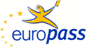 Curriculum vitae Europass Curriculum vitae Europass Curriculum vitae Europass Curriculum vitae Europass 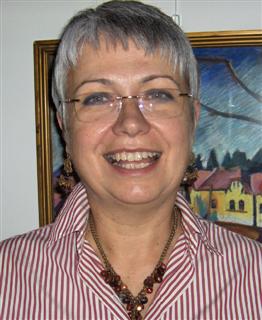 Informaţii personaleInformaţii personaleInformaţii personaleInformaţii personaleNume / PrenumeNume / PrenumeNume / PrenumeNume / PrenumeNicolae MarianaNicolae MarianaNicolae MarianaNicolae MarianaNicolae MarianaNicolae MarianaNicolae MarianaNicolae MarianaNicolae MarianaNicolae MarianaAdresă(e)Adresă(e)Adresă(e)Adresă(e)Bucuresti, RomaniaBucuresti, RomaniaBucuresti, RomaniaBucuresti, RomaniaBucuresti, RomaniaBucuresti, RomaniaBucuresti, RomaniaBucuresti, RomaniaBucuresti, RomaniaBucuresti, RomaniaTelefon(oane)Telefon(oane)Telefon(oane)Telefon(oane)Mobil:Mobil:+40 728 884 726; +40 744 387 362+40 728 884 726; +40 744 387 362+40 728 884 726; +40 744 387 362+40 728 884 726; +40 744 387 362+40 728 884 726; +40 744 387 362+40 728 884 726; +40 744 387 362Fax(uri)Fax(uri)Fax(uri)Fax(uri)+4021 318 45 78; +4021 318 45 78; +4021 318 45 78; +4021 318 45 78; +4021 318 45 78; +4021 318 45 78; +4021 318 45 78; +4021 318 45 78; +4021 318 45 78; +4021 318 45 78; E-mail(uri)E-mail(uri)E-mail(uri)E-mail(uri)mariana.nicolaerei.ase.ro; mariananicolaerei@gmail.commariana.nicolaerei.ase.ro; mariananicolaerei@gmail.commariana.nicolaerei.ase.ro; mariananicolaerei@gmail.commariana.nicolaerei.ase.ro; mariananicolaerei@gmail.commariana.nicolaerei.ase.ro; mariananicolaerei@gmail.commariana.nicolaerei.ase.ro; mariananicolaerei@gmail.commariana.nicolaerei.ase.ro; mariananicolaerei@gmail.commariana.nicolaerei.ase.ro; mariananicolaerei@gmail.commariana.nicolaerei.ase.ro; mariananicolaerei@gmail.commariana.nicolaerei.ase.ro; mariananicolaerei@gmail.comNaţionalitate(-tăţi)Naţionalitate(-tăţi)Naţionalitate(-tăţi)Naţionalitate(-tăţi)RomânăRomânăRomânăRomânăRomânăRomânăRomânăRomânăRomânăRomânăData naşteriiData naşteriiData naşteriiData naşterii1 iunie 19521 iunie 19521 iunie 19521 iunie 19521 iunie 19521 iunie 19521 iunie 19521 iunie 19521 iunie 19521 iunie 1952Experienţa profesionalăExperienţa profesionalăExperienţa profesionalăExperienţa profesionalăPerioadaPerioadaPerioadaPerioada22.01.2016 – 5.03.201622.01.2016 – 5.03.201622.01.2016 – 5.03.201622.01.2016 – 5.03.201622.01.2016 – 5.03.201622.01.2016 – 5.03.201622.01.2016 – 5.03.201622.01.2016 – 5.03.201622.01.2016 – 5.03.201622.01.2016 – 5.03.2016Funcţia sau postul ocupatFuncţia sau postul ocupatFuncţia sau postul ocupatFuncţia sau postul ocupatPreședinte interimar al Senatului ASEPreședinte interimar al Senatului ASEPreședinte interimar al Senatului ASEPreședinte interimar al Senatului ASEPreședinte interimar al Senatului ASEPreședinte interimar al Senatului ASEPreședinte interimar al Senatului ASEPreședinte interimar al Senatului ASEPreședinte interimar al Senatului ASEPreședinte interimar al Senatului ASEActivităţi şi responsabilităţi principaleActivităţi şi responsabilităţi principaleActivităţi şi responsabilităţi principaleActivităţi şi responsabilităţi principaleAtribuțiile, competențele și responsabilitățile Președintelui Senatului ASE. Atribuțiile, competențele și responsabilitățile Președintelui Senatului ASE. Atribuțiile, competențele și responsabilitățile Președintelui Senatului ASE. Atribuțiile, competențele și responsabilitățile Președintelui Senatului ASE. Atribuțiile, competențele și responsabilitățile Președintelui Senatului ASE. Atribuțiile, competențele și responsabilitățile Președintelui Senatului ASE. Atribuțiile, competențele și responsabilitățile Președintelui Senatului ASE. Atribuțiile, competențele și responsabilitățile Președintelui Senatului ASE. Atribuțiile, competențele și responsabilitățile Președintelui Senatului ASE. Atribuțiile, competențele și responsabilitățile Președintelui Senatului ASE. PerioadaPerioadaPerioadaPerioadaOct. 2011 – 2015, 2015 – prezentOct. 2011 – 2015, 2015 – prezentOct. 2011 – 2015, 2015 – prezentOct. 2011 – 2015, 2015 – prezentOct. 2011 – 2015, 2015 – prezentOct. 2011 – 2015, 2015 – prezentOct. 2011 – 2015, 2015 – prezentOct. 2011 – 2015, 2015 – prezentOct. 2011 – 2015, 2015 – prezentOct. 2011 – 2015, 2015 – prezentFuncţia sau postul ocupatFuncţia sau postul ocupatFuncţia sau postul ocupatFuncţia sau postul ocupatDirector al Departamentului de Limbi Moderne si Comunicare in AfaceriDirector al Departamentului de Limbi Moderne si Comunicare in AfaceriDirector al Departamentului de Limbi Moderne si Comunicare in AfaceriDirector al Departamentului de Limbi Moderne si Comunicare in AfaceriDirector al Departamentului de Limbi Moderne si Comunicare in AfaceriDirector al Departamentului de Limbi Moderne si Comunicare in AfaceriDirector al Departamentului de Limbi Moderne si Comunicare in AfaceriDirector al Departamentului de Limbi Moderne si Comunicare in AfaceriDirector al Departamentului de Limbi Moderne si Comunicare in AfaceriDirector al Departamentului de Limbi Moderne si Comunicare in AfaceriActivităţi şi responsabilităţi principaleActivităţi şi responsabilităţi principaleActivităţi şi responsabilităţi principaleActivităţi şi responsabilităţi principaleCoordonarea unui colectiv de peste 70 de persoane. Redefinirea misiunii departamentului si cresterea vizibilitatii lui in comunitatea academica inter/nationala.Coordonarea unui colectiv de peste 70 de persoane. Redefinirea misiunii departamentului si cresterea vizibilitatii lui in comunitatea academica inter/nationala.Coordonarea unui colectiv de peste 70 de persoane. Redefinirea misiunii departamentului si cresterea vizibilitatii lui in comunitatea academica inter/nationala.Coordonarea unui colectiv de peste 70 de persoane. Redefinirea misiunii departamentului si cresterea vizibilitatii lui in comunitatea academica inter/nationala.Coordonarea unui colectiv de peste 70 de persoane. Redefinirea misiunii departamentului si cresterea vizibilitatii lui in comunitatea academica inter/nationala.Coordonarea unui colectiv de peste 70 de persoane. Redefinirea misiunii departamentului si cresterea vizibilitatii lui in comunitatea academica inter/nationala.Coordonarea unui colectiv de peste 70 de persoane. Redefinirea misiunii departamentului si cresterea vizibilitatii lui in comunitatea academica inter/nationala.Coordonarea unui colectiv de peste 70 de persoane. Redefinirea misiunii departamentului si cresterea vizibilitatii lui in comunitatea academica inter/nationala.Coordonarea unui colectiv de peste 70 de persoane. Redefinirea misiunii departamentului si cresterea vizibilitatii lui in comunitatea academica inter/nationala.Coordonarea unui colectiv de peste 70 de persoane. Redefinirea misiunii departamentului si cresterea vizibilitatii lui in comunitatea academica inter/nationala.PerioadaPerioadaPerioadaPerioada2008 – prezent2008 – prezent2008 – prezent2008 – prezent2008 – prezent2008 – prezent2008 – prezent2008 – prezent2008 – prezent2008 – prezentFuncţia sau postul ocupatFuncţia sau postul ocupatFuncţia sau postul ocupatFuncţia sau postul ocupatprodecan al Facultăţii de Relaţii Economice Internaţionaleprodecan al Facultăţii de Relaţii Economice Internaţionaleprodecan al Facultăţii de Relaţii Economice Internaţionaleprodecan al Facultăţii de Relaţii Economice Internaţionaleprodecan al Facultăţii de Relaţii Economice Internaţionaleprodecan al Facultăţii de Relaţii Economice Internaţionaleprodecan al Facultăţii de Relaţii Economice Internaţionaleprodecan al Facultăţii de Relaţii Economice Internaţionaleprodecan al Facultăţii de Relaţii Economice Internaţionaleprodecan al Facultăţii de Relaţii Economice InternaţionaleActivităţi şi responsabilităţi principaleActivităţi şi responsabilităţi principaleActivităţi şi responsabilităţi principaleActivităţi şi responsabilităţi principaleResponsabil pentru managementul procesului de învăţământ la licenţă, coordonator al activitatii de practica a studentilor, asigurarea conducerii curente pe domeniile de responsabilitate si la solicitarea decanului.  Responsabil pentru managementul procesului de învăţământ la licenţă, coordonator al activitatii de practica a studentilor, asigurarea conducerii curente pe domeniile de responsabilitate si la solicitarea decanului.  Responsabil pentru managementul procesului de învăţământ la licenţă, coordonator al activitatii de practica a studentilor, asigurarea conducerii curente pe domeniile de responsabilitate si la solicitarea decanului.  Responsabil pentru managementul procesului de învăţământ la licenţă, coordonator al activitatii de practica a studentilor, asigurarea conducerii curente pe domeniile de responsabilitate si la solicitarea decanului.  Responsabil pentru managementul procesului de învăţământ la licenţă, coordonator al activitatii de practica a studentilor, asigurarea conducerii curente pe domeniile de responsabilitate si la solicitarea decanului.  Responsabil pentru managementul procesului de învăţământ la licenţă, coordonator al activitatii de practica a studentilor, asigurarea conducerii curente pe domeniile de responsabilitate si la solicitarea decanului.  Responsabil pentru managementul procesului de învăţământ la licenţă, coordonator al activitatii de practica a studentilor, asigurarea conducerii curente pe domeniile de responsabilitate si la solicitarea decanului.  Responsabil pentru managementul procesului de învăţământ la licenţă, coordonator al activitatii de practica a studentilor, asigurarea conducerii curente pe domeniile de responsabilitate si la solicitarea decanului.  Responsabil pentru managementul procesului de învăţământ la licenţă, coordonator al activitatii de practica a studentilor, asigurarea conducerii curente pe domeniile de responsabilitate si la solicitarea decanului.  Responsabil pentru managementul procesului de învăţământ la licenţă, coordonator al activitatii de practica a studentilor, asigurarea conducerii curente pe domeniile de responsabilitate si la solicitarea decanului.  Numele şi adresa angajatoruluiNumele şi adresa angajatoruluiNumele şi adresa angajatoruluiNumele şi adresa angajatoruluiAcademia de Studii Economice Bucureşti  Academia de Studii Economice Bucureşti  Academia de Studii Economice Bucureşti  Academia de Studii Economice Bucureşti  Academia de Studii Economice Bucureşti  Academia de Studii Economice Bucureşti  Academia de Studii Economice Bucureşti  Academia de Studii Economice Bucureşti  Academia de Studii Economice Bucureşti  Academia de Studii Economice Bucureşti  Tipul / sectorul de activitateTipul / sectorul de activitateÎnvăţământ superiorÎnvăţământ superiorÎnvăţământ superiorÎnvăţământ superiorÎnvăţământ superiorÎnvăţământ superiorÎnvăţământ superiorÎnvăţământ superiorÎnvăţământ superiorPerioadaPerioada1993 - prezent1993 - prezent1993 - prezent1993 - prezent1993 - prezent1993 - prezent1993 - prezent1993 - prezent1993 - prezentFuncţia sau postul ocupatFuncţia sau postul ocupatprofesor, conferenţiar, lector pentru limba engleză şi comunicare comercială, Academia de Studii Economice, Bucureştiprofesor, conferenţiar, lector pentru limba engleză şi comunicare comercială, Academia de Studii Economice, Bucureştiprofesor, conferenţiar, lector pentru limba engleză şi comunicare comercială, Academia de Studii Economice, Bucureştiprofesor, conferenţiar, lector pentru limba engleză şi comunicare comercială, Academia de Studii Economice, Bucureştiprofesor, conferenţiar, lector pentru limba engleză şi comunicare comercială, Academia de Studii Economice, Bucureştiprofesor, conferenţiar, lector pentru limba engleză şi comunicare comercială, Academia de Studii Economice, Bucureştiprofesor, conferenţiar, lector pentru limba engleză şi comunicare comercială, Academia de Studii Economice, Bucureştiprofesor, conferenţiar, lector pentru limba engleză şi comunicare comercială, Academia de Studii Economice, Bucureştiprofesor, conferenţiar, lector pentru limba engleză şi comunicare comercială, Academia de Studii Economice, BucureştiActivităţi şi responsabilităţi principaleActivităţi şi responsabilităţi principalePredare nivel licenţă şi master, MBA, cursuri post-universitarePredare nivel licenţă şi master, MBA, cursuri post-universitarePredare nivel licenţă şi master, MBA, cursuri post-universitarePredare nivel licenţă şi master, MBA, cursuri post-universitarePredare nivel licenţă şi master, MBA, cursuri post-universitarePredare nivel licenţă şi master, MBA, cursuri post-universitarePredare nivel licenţă şi master, MBA, cursuri post-universitarePredare nivel licenţă şi master, MBA, cursuri post-universitarePredare nivel licenţă şi master, MBA, cursuri post-universitareNumele şi adresa angajatoruluiNumele şi adresa angajatoruluiAcademia de Studii Economice Bucureşti  Academia de Studii Economice Bucureşti  Academia de Studii Economice Bucureşti  Academia de Studii Economice Bucureşti  Academia de Studii Economice Bucureşti  Academia de Studii Economice Bucureşti  Academia de Studii Economice Bucureşti  Academia de Studii Economice Bucureşti  Academia de Studii Economice Bucureşti  Tipul activităţii sau sectorul de activitateTipul activităţii sau sectorul de activitateÎnvăţământ superiorÎnvăţământ superiorÎnvăţământ superiorÎnvăţământ superiorÎnvăţământ superiorÎnvăţământ superiorÎnvăţământ superiorÎnvăţământ superiorÎnvăţământ superiorPerioadaPerioada2003-prezent2003-prezent2003-prezent2003-prezent2003-prezent2003-prezent2003-prezent2003-prezent2003-prezentFuncţia sau postul ocupatFuncţia sau postul ocupatdirector al programului de Master în Comunicare de Afaceri în Limba Engleza (www.mibcom.ase.ro)director al programului de Master în Comunicare de Afaceri în Limba Engleza (www.mibcom.ase.ro)director al programului de Master în Comunicare de Afaceri în Limba Engleza (www.mibcom.ase.ro)director al programului de Master în Comunicare de Afaceri în Limba Engleza (www.mibcom.ase.ro)director al programului de Master în Comunicare de Afaceri în Limba Engleza (www.mibcom.ase.ro)director al programului de Master în Comunicare de Afaceri în Limba Engleza (www.mibcom.ase.ro)director al programului de Master în Comunicare de Afaceri în Limba Engleza (www.mibcom.ase.ro)director al programului de Master în Comunicare de Afaceri în Limba Engleza (www.mibcom.ase.ro)director al programului de Master în Comunicare de Afaceri în Limba Engleza (www.mibcom.ase.ro)Activităţi şi responsabilităţi principaleActivităţi şi responsabilităţi principaleDezvoltarea si coordonarea programului pe toate palierele: didactic, administrativ, economic, respectiv planul de învățământ, acreditare, resursele umane necesare, bugetul programului, achizitii. Dezvoltarea si coordonarea programului pe toate palierele: didactic, administrativ, economic, respectiv planul de învățământ, acreditare, resursele umane necesare, bugetul programului, achizitii. Dezvoltarea si coordonarea programului pe toate palierele: didactic, administrativ, economic, respectiv planul de învățământ, acreditare, resursele umane necesare, bugetul programului, achizitii. Dezvoltarea si coordonarea programului pe toate palierele: didactic, administrativ, economic, respectiv planul de învățământ, acreditare, resursele umane necesare, bugetul programului, achizitii. Dezvoltarea si coordonarea programului pe toate palierele: didactic, administrativ, economic, respectiv planul de învățământ, acreditare, resursele umane necesare, bugetul programului, achizitii. Dezvoltarea si coordonarea programului pe toate palierele: didactic, administrativ, economic, respectiv planul de învățământ, acreditare, resursele umane necesare, bugetul programului, achizitii. Dezvoltarea si coordonarea programului pe toate palierele: didactic, administrativ, economic, respectiv planul de învățământ, acreditare, resursele umane necesare, bugetul programului, achizitii. Dezvoltarea si coordonarea programului pe toate palierele: didactic, administrativ, economic, respectiv planul de învățământ, acreditare, resursele umane necesare, bugetul programului, achizitii. Dezvoltarea si coordonarea programului pe toate palierele: didactic, administrativ, economic, respectiv planul de învățământ, acreditare, resursele umane necesare, bugetul programului, achizitii. Numele şi adresa angajatoruluiNumele şi adresa angajatoruluiAcademia de Studii Economice BucureştiAcademia de Studii Economice BucureştiAcademia de Studii Economice BucureştiAcademia de Studii Economice BucureştiAcademia de Studii Economice BucureştiAcademia de Studii Economice BucureştiAcademia de Studii Economice BucureştiAcademia de Studii Economice BucureştiAcademia de Studii Economice BucureştiTipul / sectorul de activitateTipul / sectorul de activitateÎnvăţământ superiorÎnvăţământ superiorÎnvăţământ superiorÎnvăţământ superiorÎnvăţământ superiorÎnvăţământ superiorÎnvăţământ superiorÎnvăţământ superiorÎnvăţământ superiorPerioadaPerioada2000-2008 2000-2008 2000-2008 2000-2008 2000-2008 2000-2008 2000-2008 2000-2008 2000-2008 Funcţia sau postul ocupatFuncţia sau postul ocupatCoordonator al activităţilor cercurilor ştiinţifice studenţeşti în domeniul comunicării internaţionale şi de  afaceriCoordonator al activităţilor cercurilor ştiinţifice studenţeşti în domeniul comunicării internaţionale şi de  afaceriCoordonator al activităţilor cercurilor ştiinţifice studenţeşti în domeniul comunicării internaţionale şi de  afaceriCoordonator al activităţilor cercurilor ştiinţifice studenţeşti în domeniul comunicării internaţionale şi de  afaceriCoordonator al activităţilor cercurilor ştiinţifice studenţeşti în domeniul comunicării internaţionale şi de  afaceriCoordonator al activităţilor cercurilor ştiinţifice studenţeşti în domeniul comunicării internaţionale şi de  afaceriCoordonator al activităţilor cercurilor ştiinţifice studenţeşti în domeniul comunicării internaţionale şi de  afaceriCoordonator al activităţilor cercurilor ştiinţifice studenţeşti în domeniul comunicării internaţionale şi de  afaceriCoordonator al activităţilor cercurilor ştiinţifice studenţeşti în domeniul comunicării internaţionale şi de  afaceriActivităţi şi responsabilităţi principaleActivităţi şi responsabilităţi principaleCoordonarea şi organizarea cercurilor ştiinţifice studenţeşti în domeniul comunicării internaţionale şi de  afaceri, identificare surselor de finantare, Coordonarea şi organizarea cercurilor ştiinţifice studenţeşti în domeniul comunicării internaţionale şi de  afaceri, identificare surselor de finantare, Coordonarea şi organizarea cercurilor ştiinţifice studenţeşti în domeniul comunicării internaţionale şi de  afaceri, identificare surselor de finantare, Coordonarea şi organizarea cercurilor ştiinţifice studenţeşti în domeniul comunicării internaţionale şi de  afaceri, identificare surselor de finantare, Coordonarea şi organizarea cercurilor ştiinţifice studenţeşti în domeniul comunicării internaţionale şi de  afaceri, identificare surselor de finantare, Coordonarea şi organizarea cercurilor ştiinţifice studenţeşti în domeniul comunicării internaţionale şi de  afaceri, identificare surselor de finantare, Coordonarea şi organizarea cercurilor ştiinţifice studenţeşti în domeniul comunicării internaţionale şi de  afaceri, identificare surselor de finantare, Coordonarea şi organizarea cercurilor ştiinţifice studenţeşti în domeniul comunicării internaţionale şi de  afaceri, identificare surselor de finantare, Coordonarea şi organizarea cercurilor ştiinţifice studenţeşti în domeniul comunicării internaţionale şi de  afaceri, identificare surselor de finantare, Numele şi adresa angajatoruluiNumele şi adresa angajatoruluiAcademia de Studii Economice Bucureşti  Academia de Studii Economice Bucureşti  Academia de Studii Economice Bucureşti  Academia de Studii Economice Bucureşti  Academia de Studii Economice Bucureşti  Academia de Studii Economice Bucureşti  Academia de Studii Economice Bucureşti  Academia de Studii Economice Bucureşti  Academia de Studii Economice Bucureşti  Tipul / sectorul de activitateTipul / sectorul de activitateÎnvăţământ superiorÎnvăţământ superiorÎnvăţământ superiorÎnvăţământ superiorÎnvăţământ superiorÎnvăţământ superiorÎnvăţământ superiorÎnvăţământ superiorÎnvăţământ superiorPerioadaPerioada2004-20082004-20082004-20082004-20082004-20082004-20082004-20082004-20082004-2008Funcţia sau postul ocupatFuncţia sau postul ocupatcancelar al facultăţii de Relaţii Economice Internaţionale din ASEcancelar al facultăţii de Relaţii Economice Internaţionale din ASEcancelar al facultăţii de Relaţii Economice Internaţionale din ASEcancelar al facultăţii de Relaţii Economice Internaţionale din ASEcancelar al facultăţii de Relaţii Economice Internaţionale din ASEcancelar al facultăţii de Relaţii Economice Internaţionale din ASEcancelar al facultăţii de Relaţii Economice Internaţionale din ASEcancelar al facultăţii de Relaţii Economice Internaţionale din ASEcancelar al facultăţii de Relaţii Economice Internaţionale din ASEActivităţi şi responsabilităţi principaleActivităţi şi responsabilităţi principaleInter-relaţionare cu echipa managerială a facultăţii, a ASE şi studenţi, organizeaza sedintele de lucru ale consiliului facultatii si biroului de conducere, coordoneaza activitatile de raportare statistica ale facultatii. Inter-relaţionare cu echipa managerială a facultăţii, a ASE şi studenţi, organizeaza sedintele de lucru ale consiliului facultatii si biroului de conducere, coordoneaza activitatile de raportare statistica ale facultatii. Inter-relaţionare cu echipa managerială a facultăţii, a ASE şi studenţi, organizeaza sedintele de lucru ale consiliului facultatii si biroului de conducere, coordoneaza activitatile de raportare statistica ale facultatii. Inter-relaţionare cu echipa managerială a facultăţii, a ASE şi studenţi, organizeaza sedintele de lucru ale consiliului facultatii si biroului de conducere, coordoneaza activitatile de raportare statistica ale facultatii. Inter-relaţionare cu echipa managerială a facultăţii, a ASE şi studenţi, organizeaza sedintele de lucru ale consiliului facultatii si biroului de conducere, coordoneaza activitatile de raportare statistica ale facultatii. Inter-relaţionare cu echipa managerială a facultăţii, a ASE şi studenţi, organizeaza sedintele de lucru ale consiliului facultatii si biroului de conducere, coordoneaza activitatile de raportare statistica ale facultatii. Inter-relaţionare cu echipa managerială a facultăţii, a ASE şi studenţi, organizeaza sedintele de lucru ale consiliului facultatii si biroului de conducere, coordoneaza activitatile de raportare statistica ale facultatii. Inter-relaţionare cu echipa managerială a facultăţii, a ASE şi studenţi, organizeaza sedintele de lucru ale consiliului facultatii si biroului de conducere, coordoneaza activitatile de raportare statistica ale facultatii. Inter-relaţionare cu echipa managerială a facultăţii, a ASE şi studenţi, organizeaza sedintele de lucru ale consiliului facultatii si biroului de conducere, coordoneaza activitatile de raportare statistica ale facultatii. Numele şi adresa angajatoruluiNumele şi adresa angajatoruluiAcademia de Studii Economice Bucureşti  Academia de Studii Economice Bucureşti  Academia de Studii Economice Bucureşti  Academia de Studii Economice Bucureşti  Academia de Studii Economice Bucureşti  Academia de Studii Economice Bucureşti  Academia de Studii Economice Bucureşti  Academia de Studii Economice Bucureşti  Academia de Studii Economice Bucureşti  Tipul / sectorul de activitateTipul / sectorul de activitateÎnvăţământ superiorÎnvăţământ superiorÎnvăţământ superiorÎnvăţământ superiorÎnvăţământ superiorÎnvăţământ superiorÎnvăţământ superiorÎnvăţământ superiorÎnvăţământ superiorPerioadaPerioada2004-20082004-20082004-20082004-20082004-20082004-20082004-20082004-20082004-2008Funcţia sau postul ocupatFuncţia sau postul ocupatmembru al Senatului Academiei de Studii Economicemembru al Senatului Academiei de Studii Economicemembru al Senatului Academiei de Studii Economicemembru al Senatului Academiei de Studii Economicemembru al Senatului Academiei de Studii Economicemembru al Senatului Academiei de Studii Economicemembru al Senatului Academiei de Studii Economicemembru al Senatului Academiei de Studii Economicemembru al Senatului Academiei de Studii EconomiceActivităţi şi responsabilităţi principaleActivităţi şi responsabilităţi principaleReprezentarea facultatii si a catedrei in Senat, exprimarea punctelor de vedere necesare desfasurarii activitatii Senatului ASE, membra in Comisia de cercetare stiintifica a Senatului.Reprezentarea facultatii si a catedrei in Senat, exprimarea punctelor de vedere necesare desfasurarii activitatii Senatului ASE, membra in Comisia de cercetare stiintifica a Senatului.Reprezentarea facultatii si a catedrei in Senat, exprimarea punctelor de vedere necesare desfasurarii activitatii Senatului ASE, membra in Comisia de cercetare stiintifica a Senatului.Reprezentarea facultatii si a catedrei in Senat, exprimarea punctelor de vedere necesare desfasurarii activitatii Senatului ASE, membra in Comisia de cercetare stiintifica a Senatului.Reprezentarea facultatii si a catedrei in Senat, exprimarea punctelor de vedere necesare desfasurarii activitatii Senatului ASE, membra in Comisia de cercetare stiintifica a Senatului.Reprezentarea facultatii si a catedrei in Senat, exprimarea punctelor de vedere necesare desfasurarii activitatii Senatului ASE, membra in Comisia de cercetare stiintifica a Senatului.Reprezentarea facultatii si a catedrei in Senat, exprimarea punctelor de vedere necesare desfasurarii activitatii Senatului ASE, membra in Comisia de cercetare stiintifica a Senatului.Reprezentarea facultatii si a catedrei in Senat, exprimarea punctelor de vedere necesare desfasurarii activitatii Senatului ASE, membra in Comisia de cercetare stiintifica a Senatului.Reprezentarea facultatii si a catedrei in Senat, exprimarea punctelor de vedere necesare desfasurarii activitatii Senatului ASE, membra in Comisia de cercetare stiintifica a Senatului.Numele şi adresa angajatoruluiNumele şi adresa angajatoruluiAcademia de Studii Economice Bucureşti  Academia de Studii Economice Bucureşti  Academia de Studii Economice Bucureşti  Academia de Studii Economice Bucureşti  Academia de Studii Economice Bucureşti  Academia de Studii Economice Bucureşti  Academia de Studii Economice Bucureşti  Academia de Studii Economice Bucureşti  Academia de Studii Economice Bucureşti  Tipul / sectorul de activitateTipul / sectorul de activitateÎnvăţământ superiorÎnvăţământ superiorÎnvăţământ superiorÎnvăţământ superiorÎnvăţământ superiorÎnvăţământ superiorÎnvăţământ superiorÎnvăţământ superiorÎnvăţământ superiorPerioadaPerioada2003 (feb.-iul.)2003 (feb.-iul.)2003 (feb.-iul.)2003 (feb.-iul.)2003 (feb.-iul.)2003 (feb.-iul.)2003 (feb.-iul.)2003 (feb.-iul.)2003 (feb.-iul.)Funcţia sau postul ocupatFuncţia sau postul ocupatlector pentru comunicare de afaceri în limba engleza în programul Executive MBA, al INDE (Institut National de Développement Economique)lector pentru comunicare de afaceri în limba engleza în programul Executive MBA, al INDE (Institut National de Développement Economique)lector pentru comunicare de afaceri în limba engleza în programul Executive MBA, al INDE (Institut National de Développement Economique)lector pentru comunicare de afaceri în limba engleza în programul Executive MBA, al INDE (Institut National de Développement Economique)lector pentru comunicare de afaceri în limba engleza în programul Executive MBA, al INDE (Institut National de Développement Economique)lector pentru comunicare de afaceri în limba engleza în programul Executive MBA, al INDE (Institut National de Développement Economique)lector pentru comunicare de afaceri în limba engleza în programul Executive MBA, al INDE (Institut National de Développement Economique)lector pentru comunicare de afaceri în limba engleza în programul Executive MBA, al INDE (Institut National de Développement Economique)lector pentru comunicare de afaceri în limba engleza în programul Executive MBA, al INDE (Institut National de Développement Economique)Activităţi şi responsabilităţi principaleActivităţi şi responsabilităţi principalePredarePredarePredarePredarePredarePredarePredarePredarePredareNumele şi adresa angajatoruluiNumele şi adresa angajatoruluiAcademia de Studii Economice Bucureşti  Academia de Studii Economice Bucureşti  Academia de Studii Economice Bucureşti  Academia de Studii Economice Bucureşti  Academia de Studii Economice Bucureşti  Academia de Studii Economice Bucureşti  Academia de Studii Economice Bucureşti  Academia de Studii Economice Bucureşti  Academia de Studii Economice Bucureşti  Tipul / sectorul de activitateTipul / sectorul de activitateÎnvăţământ superiorÎnvăţământ superiorÎnvăţământ superiorÎnvăţământ superiorÎnvăţământ superiorÎnvăţământ superiorÎnvăţământ superiorÎnvăţământ superiorÎnvăţământ superiorPerioadaPerioada2002 - 20042002 - 20042002 - 20042002 - 20042002 - 20042002 - 20042002 - 20042002 - 20042002 - 2004Funcţia sau postul ocupatFuncţia sau postul ocupatcoordonator al echipei pentru înfiinţarea Centrului teritorial Curtea de Argeş de învăţământ deschis şi la distanţă al facultăţii REIcoordonator al echipei pentru înfiinţarea Centrului teritorial Curtea de Argeş de învăţământ deschis şi la distanţă al facultăţii REIcoordonator al echipei pentru înfiinţarea Centrului teritorial Curtea de Argeş de învăţământ deschis şi la distanţă al facultăţii REIcoordonator al echipei pentru înfiinţarea Centrului teritorial Curtea de Argeş de învăţământ deschis şi la distanţă al facultăţii REIcoordonator al echipei pentru înfiinţarea Centrului teritorial Curtea de Argeş de învăţământ deschis şi la distanţă al facultăţii REIcoordonator al echipei pentru înfiinţarea Centrului teritorial Curtea de Argeş de învăţământ deschis şi la distanţă al facultăţii REIcoordonator al echipei pentru înfiinţarea Centrului teritorial Curtea de Argeş de învăţământ deschis şi la distanţă al facultăţii REIcoordonator al echipei pentru înfiinţarea Centrului teritorial Curtea de Argeş de învăţământ deschis şi la distanţă al facultăţii REIcoordonator al echipei pentru înfiinţarea Centrului teritorial Curtea de Argeş de învăţământ deschis şi la distanţă al facultăţii REIActivităţi şi responsabilităţi principaleActivităţi şi responsabilităţi principaleCoordonarea activităţilor de infiintare a centrului, coordonarea activitatilor de invatamant din centrul ID Arges. Coordonarea activităţilor de infiintare a centrului, coordonarea activitatilor de invatamant din centrul ID Arges. Coordonarea activităţilor de infiintare a centrului, coordonarea activitatilor de invatamant din centrul ID Arges. Coordonarea activităţilor de infiintare a centrului, coordonarea activitatilor de invatamant din centrul ID Arges. Coordonarea activităţilor de infiintare a centrului, coordonarea activitatilor de invatamant din centrul ID Arges. Coordonarea activităţilor de infiintare a centrului, coordonarea activitatilor de invatamant din centrul ID Arges. Coordonarea activităţilor de infiintare a centrului, coordonarea activitatilor de invatamant din centrul ID Arges. Coordonarea activităţilor de infiintare a centrului, coordonarea activitatilor de invatamant din centrul ID Arges. Coordonarea activităţilor de infiintare a centrului, coordonarea activitatilor de invatamant din centrul ID Arges. Numele şi adresa angajatoruluiNumele şi adresa angajatoruluiAcademia de Studii Economice Bucureşti  Academia de Studii Economice Bucureşti  Academia de Studii Economice Bucureşti  Academia de Studii Economice Bucureşti  Academia de Studii Economice Bucureşti  Academia de Studii Economice Bucureşti  Academia de Studii Economice Bucureşti  Academia de Studii Economice Bucureşti  Academia de Studii Economice Bucureşti  Tipul / sectorul de activitateTipul / sectorul de activitateÎnvăţământ superiorÎnvăţământ superiorÎnvăţământ superiorÎnvăţământ superiorÎnvăţământ superiorÎnvăţământ superiorÎnvăţământ superiorÎnvăţământ superiorÎnvăţământ superiorPerioadaPerioada2001 - 20032001 - 20032001 - 20032001 - 20032001 - 20032001 - 20032001 - 20032001 - 20032001 - 2003Funcţia sau postul ocupatFuncţia sau postul ocupatdirector al programului de Master în Afaceri Internaţionale al facultăţii REIdirector al programului de Master în Afaceri Internaţionale al facultăţii REIdirector al programului de Master în Afaceri Internaţionale al facultăţii REIdirector al programului de Master în Afaceri Internaţionale al facultăţii REIdirector al programului de Master în Afaceri Internaţionale al facultăţii REIdirector al programului de Master în Afaceri Internaţionale al facultăţii REIdirector al programului de Master în Afaceri Internaţionale al facultăţii REIdirector al programului de Master în Afaceri Internaţionale al facultăţii REIdirector al programului de Master în Afaceri Internaţionale al facultăţii REIActivităţi şi responsabilităţi principaleActivităţi şi responsabilităţi principaleResponsabil pentru conducerea activitatilor profesionale ale masterului.Responsabil pentru conducerea activitatilor profesionale ale masterului.Responsabil pentru conducerea activitatilor profesionale ale masterului.Responsabil pentru conducerea activitatilor profesionale ale masterului.Responsabil pentru conducerea activitatilor profesionale ale masterului.Responsabil pentru conducerea activitatilor profesionale ale masterului.Responsabil pentru conducerea activitatilor profesionale ale masterului.Responsabil pentru conducerea activitatilor profesionale ale masterului.Responsabil pentru conducerea activitatilor profesionale ale masterului.Numele şi adresa angajatoruluiNumele şi adresa angajatoruluiAcademia de Studii Economice Bucureşti  Academia de Studii Economice Bucureşti  Academia de Studii Economice Bucureşti  Academia de Studii Economice Bucureşti  Academia de Studii Economice Bucureşti  Academia de Studii Economice Bucureşti  Academia de Studii Economice Bucureşti  Academia de Studii Economice Bucureşti  Academia de Studii Economice Bucureşti  Tipul / sectorul de activitateTipul / sectorul de activitateÎnvăţământ superiorÎnvăţământ superiorÎnvăţământ superiorÎnvăţământ superiorÎnvăţământ superiorÎnvăţământ superiorÎnvăţământ superiorÎnvăţământ superiorÎnvăţământ superiorPerioadaPerioada2000 - 20042000 - 20042000 - 20042000 - 20042000 - 20042000 - 20042000 - 20042000 - 20042000 - 2004Funcţia sau postul ocupatFuncţia sau postul ocupatprodecan al Facultăţii de Relaţii Economice Internaţionale din ASE  prodecan al Facultăţii de Relaţii Economice Internaţionale din ASE  prodecan al Facultăţii de Relaţii Economice Internaţionale din ASE  prodecan al Facultăţii de Relaţii Economice Internaţionale din ASE  prodecan al Facultăţii de Relaţii Economice Internaţionale din ASE  prodecan al Facultăţii de Relaţii Economice Internaţionale din ASE  prodecan al Facultăţii de Relaţii Economice Internaţionale din ASE  prodecan al Facultăţii de Relaţii Economice Internaţionale din ASE  prodecan al Facultăţii de Relaţii Economice Internaţionale din ASE  Activităţi şi responsabilităţi principaleActivităţi şi responsabilităţi principaleManagementul procesului de învăţământ la licenţă şi master, asigurarea conducerii curente pe domeniile de responsabilitate (ID, master) si la solicitarea decanului. Managementul procesului de învăţământ la licenţă şi master, asigurarea conducerii curente pe domeniile de responsabilitate (ID, master) si la solicitarea decanului. Managementul procesului de învăţământ la licenţă şi master, asigurarea conducerii curente pe domeniile de responsabilitate (ID, master) si la solicitarea decanului. Managementul procesului de învăţământ la licenţă şi master, asigurarea conducerii curente pe domeniile de responsabilitate (ID, master) si la solicitarea decanului. Managementul procesului de învăţământ la licenţă şi master, asigurarea conducerii curente pe domeniile de responsabilitate (ID, master) si la solicitarea decanului. Managementul procesului de învăţământ la licenţă şi master, asigurarea conducerii curente pe domeniile de responsabilitate (ID, master) si la solicitarea decanului. Managementul procesului de învăţământ la licenţă şi master, asigurarea conducerii curente pe domeniile de responsabilitate (ID, master) si la solicitarea decanului. Managementul procesului de învăţământ la licenţă şi master, asigurarea conducerii curente pe domeniile de responsabilitate (ID, master) si la solicitarea decanului. Managementul procesului de învăţământ la licenţă şi master, asigurarea conducerii curente pe domeniile de responsabilitate (ID, master) si la solicitarea decanului. Numele şi adresa angajatoruluiNumele şi adresa angajatoruluiAcademia de Studii Economice Bucureşti  Academia de Studii Economice Bucureşti  Academia de Studii Economice Bucureşti  Academia de Studii Economice Bucureşti  Academia de Studii Economice Bucureşti  Academia de Studii Economice Bucureşti  Academia de Studii Economice Bucureşti  Academia de Studii Economice Bucureşti  Academia de Studii Economice Bucureşti  Tipul / sectorul de activitateTipul / sectorul de activitateÎnvăţământ superiorÎnvăţământ superiorÎnvăţământ superiorÎnvăţământ superiorÎnvăţământ superiorÎnvăţământ superiorÎnvăţământ superiorÎnvăţământ superiorÎnvăţământ superiorPerioadaPerioada2000-20032000-20032000-20032000-20032000-20032000-20032000-20032000-20032000-2003Funcţia sau postul ocupatFuncţia sau postul ocupatcoordonator al colectivului de autori pentru manualele de comunicare în afaceri în limba  engleză Communicate in Business,  anul II (inclusiv casete audio), şi al manualelor de corespondenţă comercială pentru anul III şi IV, Commercial Communication & International Business and Professional Communication.coordonator al colectivului de autori pentru manualele de comunicare în afaceri în limba  engleză Communicate in Business,  anul II (inclusiv casete audio), şi al manualelor de corespondenţă comercială pentru anul III şi IV, Commercial Communication & International Business and Professional Communication.coordonator al colectivului de autori pentru manualele de comunicare în afaceri în limba  engleză Communicate in Business,  anul II (inclusiv casete audio), şi al manualelor de corespondenţă comercială pentru anul III şi IV, Commercial Communication & International Business and Professional Communication.coordonator al colectivului de autori pentru manualele de comunicare în afaceri în limba  engleză Communicate in Business,  anul II (inclusiv casete audio), şi al manualelor de corespondenţă comercială pentru anul III şi IV, Commercial Communication & International Business and Professional Communication.coordonator al colectivului de autori pentru manualele de comunicare în afaceri în limba  engleză Communicate in Business,  anul II (inclusiv casete audio), şi al manualelor de corespondenţă comercială pentru anul III şi IV, Commercial Communication & International Business and Professional Communication.coordonator al colectivului de autori pentru manualele de comunicare în afaceri în limba  engleză Communicate in Business,  anul II (inclusiv casete audio), şi al manualelor de corespondenţă comercială pentru anul III şi IV, Commercial Communication & International Business and Professional Communication.coordonator al colectivului de autori pentru manualele de comunicare în afaceri în limba  engleză Communicate in Business,  anul II (inclusiv casete audio), şi al manualelor de corespondenţă comercială pentru anul III şi IV, Commercial Communication & International Business and Professional Communication.coordonator al colectivului de autori pentru manualele de comunicare în afaceri în limba  engleză Communicate in Business,  anul II (inclusiv casete audio), şi al manualelor de corespondenţă comercială pentru anul III şi IV, Commercial Communication & International Business and Professional Communication.coordonator al colectivului de autori pentru manualele de comunicare în afaceri în limba  engleză Communicate in Business,  anul II (inclusiv casete audio), şi al manualelor de corespondenţă comercială pentru anul III şi IV, Commercial Communication & International Business and Professional Communication.Activităţi şi responsabilităţi principaleActivităţi şi responsabilităţi principaleCoordonarea activităţilor de editare a manualelor de comunicare în afaceri şi elaborarea de capitole in cadrul manualelorCoordonarea activităţilor de editare a manualelor de comunicare în afaceri şi elaborarea de capitole in cadrul manualelorCoordonarea activităţilor de editare a manualelor de comunicare în afaceri şi elaborarea de capitole in cadrul manualelorCoordonarea activităţilor de editare a manualelor de comunicare în afaceri şi elaborarea de capitole in cadrul manualelorCoordonarea activităţilor de editare a manualelor de comunicare în afaceri şi elaborarea de capitole in cadrul manualelorCoordonarea activităţilor de editare a manualelor de comunicare în afaceri şi elaborarea de capitole in cadrul manualelorCoordonarea activităţilor de editare a manualelor de comunicare în afaceri şi elaborarea de capitole in cadrul manualelorCoordonarea activităţilor de editare a manualelor de comunicare în afaceri şi elaborarea de capitole in cadrul manualelorCoordonarea activităţilor de editare a manualelor de comunicare în afaceri şi elaborarea de capitole in cadrul manualelorNumele şi adresa angajatoruluiNumele şi adresa angajatoruluiAcademia de Studii Economice Bucureşti  Academia de Studii Economice Bucureşti  Academia de Studii Economice Bucureşti  Academia de Studii Economice Bucureşti  Academia de Studii Economice Bucureşti  Academia de Studii Economice Bucureşti  Academia de Studii Economice Bucureşti  Academia de Studii Economice Bucureşti  Academia de Studii Economice Bucureşti  Tipul / sectorul de activitateTipul / sectorul de activitateÎnvăţământ superiorÎnvăţământ superiorÎnvăţământ superiorÎnvăţământ superiorÎnvăţământ superiorÎnvăţământ superiorÎnvăţământ superiorÎnvăţământ superiorÎnvăţământ superiorPerioadaPerioada199619961996199619961996199619961996Funcţia sau postul ocupatFuncţia sau postul ocupatlector pentru predarea comunicativă a limbii române pentru străini la Cursurile de vară de la Baia Mareorganizate de Fundaţia Culturală Românălector pentru predarea comunicativă a limbii române pentru străini la Cursurile de vară de la Baia Mareorganizate de Fundaţia Culturală Românălector pentru predarea comunicativă a limbii române pentru străini la Cursurile de vară de la Baia Mareorganizate de Fundaţia Culturală Românălector pentru predarea comunicativă a limbii române pentru străini la Cursurile de vară de la Baia Mareorganizate de Fundaţia Culturală Românălector pentru predarea comunicativă a limbii române pentru străini la Cursurile de vară de la Baia Mareorganizate de Fundaţia Culturală Românălector pentru predarea comunicativă a limbii române pentru străini la Cursurile de vară de la Baia Mareorganizate de Fundaţia Culturală Românălector pentru predarea comunicativă a limbii române pentru străini la Cursurile de vară de la Baia Mareorganizate de Fundaţia Culturală Românălector pentru predarea comunicativă a limbii române pentru străini la Cursurile de vară de la Baia Mareorganizate de Fundaţia Culturală Românălector pentru predarea comunicativă a limbii române pentru străini la Cursurile de vară de la Baia Mareorganizate de Fundaţia Culturală RomânăActivităţi şi responsabilităţi principaleActivităţi şi responsabilităţi principaleElaborare de programa si materiale de curs. Predare.Elaborare de programa si materiale de curs. Predare.Elaborare de programa si materiale de curs. Predare.Elaborare de programa si materiale de curs. Predare.Elaborare de programa si materiale de curs. Predare.Elaborare de programa si materiale de curs. Predare.Elaborare de programa si materiale de curs. Predare.Elaborare de programa si materiale de curs. Predare.Elaborare de programa si materiale de curs. Predare.Numele şi adresa angajatoruluiNumele şi adresa angajatoruluiFundaţia Culturală RomânăFundaţia Culturală RomânăFundaţia Culturală RomânăFundaţia Culturală RomânăFundaţia Culturală RomânăFundaţia Culturală RomânăFundaţia Culturală RomânăFundaţia Culturală RomânăFundaţia Culturală RomânăTipul / sectorul de activitateTipul / sectorul de activitateEducaţieEducaţieEducaţieEducaţieEducaţieEducaţieEducaţieEducaţieEducaţiePerioadaPerioada1995-19961995-19961995-19961995-19961995-19961995-19961995-19961995-19961995-1996Funcţia sau postul ocupatFuncţia sau postul ocupatdirector adjunct Centrul de limba engleză pentru afaceri PROSPER-ASEdirector adjunct Centrul de limba engleză pentru afaceri PROSPER-ASEdirector adjunct Centrul de limba engleză pentru afaceri PROSPER-ASEdirector adjunct Centrul de limba engleză pentru afaceri PROSPER-ASEdirector adjunct Centrul de limba engleză pentru afaceri PROSPER-ASEdirector adjunct Centrul de limba engleză pentru afaceri PROSPER-ASEdirector adjunct Centrul de limba engleză pentru afaceri PROSPER-ASEdirector adjunct Centrul de limba engleză pentru afaceri PROSPER-ASEdirector adjunct Centrul de limba engleză pentru afaceri PROSPER-ASEActivităţi şi responsabilităţi principaleActivităţi şi responsabilităţi principaleCoordoarea activitatilor administrative si financiare ale centrului, coordonarea, dezvoltarea si livrarea de cursuri specializate de limba engleza pentru mediul de afaceri si corporatist.Coordoarea activitatilor administrative si financiare ale centrului, coordonarea, dezvoltarea si livrarea de cursuri specializate de limba engleza pentru mediul de afaceri si corporatist.Coordoarea activitatilor administrative si financiare ale centrului, coordonarea, dezvoltarea si livrarea de cursuri specializate de limba engleza pentru mediul de afaceri si corporatist.Coordoarea activitatilor administrative si financiare ale centrului, coordonarea, dezvoltarea si livrarea de cursuri specializate de limba engleza pentru mediul de afaceri si corporatist.Coordoarea activitatilor administrative si financiare ale centrului, coordonarea, dezvoltarea si livrarea de cursuri specializate de limba engleza pentru mediul de afaceri si corporatist.Coordoarea activitatilor administrative si financiare ale centrului, coordonarea, dezvoltarea si livrarea de cursuri specializate de limba engleza pentru mediul de afaceri si corporatist.Coordoarea activitatilor administrative si financiare ale centrului, coordonarea, dezvoltarea si livrarea de cursuri specializate de limba engleza pentru mediul de afaceri si corporatist.Coordoarea activitatilor administrative si financiare ale centrului, coordonarea, dezvoltarea si livrarea de cursuri specializate de limba engleza pentru mediul de afaceri si corporatist.Coordoarea activitatilor administrative si financiare ale centrului, coordonarea, dezvoltarea si livrarea de cursuri specializate de limba engleza pentru mediul de afaceri si corporatist.Numele şi adresa angajatoruluiNumele şi adresa angajatoruluiCentrul de limba engleză pentru afaceri PROSPER-ASE, Bucuresti, Calea Grivitei 2-2A, et. 2, cam.3203.Centrul de limba engleză pentru afaceri PROSPER-ASE, Bucuresti, Calea Grivitei 2-2A, et. 2, cam.3203.Centrul de limba engleză pentru afaceri PROSPER-ASE, Bucuresti, Calea Grivitei 2-2A, et. 2, cam.3203.Centrul de limba engleză pentru afaceri PROSPER-ASE, Bucuresti, Calea Grivitei 2-2A, et. 2, cam.3203.Centrul de limba engleză pentru afaceri PROSPER-ASE, Bucuresti, Calea Grivitei 2-2A, et. 2, cam.3203.Centrul de limba engleză pentru afaceri PROSPER-ASE, Bucuresti, Calea Grivitei 2-2A, et. 2, cam.3203.Centrul de limba engleză pentru afaceri PROSPER-ASE, Bucuresti, Calea Grivitei 2-2A, et. 2, cam.3203.Centrul de limba engleză pentru afaceri PROSPER-ASE, Bucuresti, Calea Grivitei 2-2A, et. 2, cam.3203.Centrul de limba engleză pentru afaceri PROSPER-ASE, Bucuresti, Calea Grivitei 2-2A, et. 2, cam.3203.Tipul / sectorul de activitateTipul / sectorul de activitateEducaţie, ONGEducaţie, ONGEducaţie, ONGEducaţie, ONGEducaţie, ONGEducaţie, ONGEducaţie, ONGEducaţie, ONGEducaţie, ONG1975-19901975-1990profesor de limba engleză profesor de limba engleză profesor de limba engleză profesor de limba engleză profesor de limba engleză profesor de limba engleză profesor de limba engleză profesor de limba engleză profesor de limba engleză 1975 - prezent1975 - prezenttranslator şi interpret translator şi interpret translator şi interpret translator şi interpret translator şi interpret translator şi interpret translator şi interpret translator şi interpret translator şi interpret Educaţie şi formareEducaţie şi formarePerioadaPerioada2003 – 20112003 – 20112003 – 20112003 – 20112003 – 20112003 – 20112003 – 20112003 – 20112003 – 2011Calificarea / diploma obţinutăCalificarea / diploma obţinutăDoctor în Științe EconomiceDoctor în Științe EconomiceDoctor în Științe EconomiceDoctor în Științe EconomiceDoctor în Științe EconomiceDoctor în Științe EconomiceDoctor în Științe EconomiceDoctor în Științe EconomiceDoctor în Științe EconomiceDisciplinele principale studiate / competenţe profesionale dobânditeDisciplinele principale studiate / competenţe profesionale dobânditeSpecializarea Managementul firmei, titlul tezei doctorale: Dinamica teoriei şi practicii "leadership"-ului în contextul integrǎrii României în Uniunea EuropeanǎSpecializarea Managementul firmei, titlul tezei doctorale: Dinamica teoriei şi practicii "leadership"-ului în contextul integrǎrii României în Uniunea EuropeanǎSpecializarea Managementul firmei, titlul tezei doctorale: Dinamica teoriei şi practicii "leadership"-ului în contextul integrǎrii României în Uniunea EuropeanǎSpecializarea Managementul firmei, titlul tezei doctorale: Dinamica teoriei şi practicii "leadership"-ului în contextul integrǎrii României în Uniunea EuropeanǎSpecializarea Managementul firmei, titlul tezei doctorale: Dinamica teoriei şi practicii "leadership"-ului în contextul integrǎrii României în Uniunea EuropeanǎSpecializarea Managementul firmei, titlul tezei doctorale: Dinamica teoriei şi practicii "leadership"-ului în contextul integrǎrii României în Uniunea EuropeanǎSpecializarea Managementul firmei, titlul tezei doctorale: Dinamica teoriei şi practicii "leadership"-ului în contextul integrǎrii României în Uniunea EuropeanǎSpecializarea Managementul firmei, titlul tezei doctorale: Dinamica teoriei şi practicii "leadership"-ului în contextul integrǎrii României în Uniunea EuropeanǎSpecializarea Managementul firmei, titlul tezei doctorale: Dinamica teoriei şi practicii "leadership"-ului în contextul integrǎrii României în Uniunea EuropeanǎNumele şi tipul instituţiei de învăţământ / furnizorului de formareNumele şi tipul instituţiei de învăţământ / furnizorului de formareAcademia de Studii Economice din Bucureşti, Facultatea de ManagementAcademia de Studii Economice din Bucureşti, Facultatea de ManagementAcademia de Studii Economice din Bucureşti, Facultatea de ManagementAcademia de Studii Economice din Bucureşti, Facultatea de ManagementAcademia de Studii Economice din Bucureşti, Facultatea de ManagementAcademia de Studii Economice din Bucureşti, Facultatea de ManagementAcademia de Studii Economice din Bucureşti, Facultatea de ManagementAcademia de Studii Economice din Bucureşti, Facultatea de ManagementAcademia de Studii Economice din Bucureşti, Facultatea de ManagementNivelul în clasificarea inter/naţionalăNivelul în clasificarea inter/naţionalăDoctorat Doctorat Doctorat Doctorat Doctorat Doctorat Doctorat Doctorat Doctorat PerioadaPerioada1995 – 20021995 – 20021995 – 20021995 – 20021995 – 20021995 – 20021995 – 20021995 – 20021995 – 2002Calificarea / diploma obţinutăCalificarea / diploma obţinutăDoctor în Stiinţele EducatieiDoctor în Stiinţele EducatieiDoctor în Stiinţele EducatieiDoctor în Stiinţele EducatieiDoctor în Stiinţele EducatieiDoctor în Stiinţele EducatieiDoctor în Stiinţele EducatieiDoctor în Stiinţele EducatieiDoctor în Stiinţele EducatieiDisciplinele principale studiate / competenţe profesionale dobânditeDisciplinele principale studiate / competenţe profesionale dobânditePedagogia adulților, titlul tezei: „Strategiile didactice şi optimizarea procesului de predare-învăţare la adulţi şi tineri. Aplicaţii la limba engleză”.Pedagogia adulților, titlul tezei: „Strategiile didactice şi optimizarea procesului de predare-învăţare la adulţi şi tineri. Aplicaţii la limba engleză”.Pedagogia adulților, titlul tezei: „Strategiile didactice şi optimizarea procesului de predare-învăţare la adulţi şi tineri. Aplicaţii la limba engleză”.Pedagogia adulților, titlul tezei: „Strategiile didactice şi optimizarea procesului de predare-învăţare la adulţi şi tineri. Aplicaţii la limba engleză”.Pedagogia adulților, titlul tezei: „Strategiile didactice şi optimizarea procesului de predare-învăţare la adulţi şi tineri. Aplicaţii la limba engleză”.Pedagogia adulților, titlul tezei: „Strategiile didactice şi optimizarea procesului de predare-învăţare la adulţi şi tineri. Aplicaţii la limba engleză”.Pedagogia adulților, titlul tezei: „Strategiile didactice şi optimizarea procesului de predare-învăţare la adulţi şi tineri. Aplicaţii la limba engleză”.Pedagogia adulților, titlul tezei: „Strategiile didactice şi optimizarea procesului de predare-învăţare la adulţi şi tineri. Aplicaţii la limba engleză”.Pedagogia adulților, titlul tezei: „Strategiile didactice şi optimizarea procesului de predare-învăţare la adulţi şi tineri. Aplicaţii la limba engleză”.Numele şi tipul instituţiei de învăţământ / furnizorului de formareNumele şi tipul instituţiei de învăţământ / furnizorului de formareUniversitatea Bucuresti, Facultatea de PedagogieUniversitatea Bucuresti, Facultatea de PedagogieUniversitatea Bucuresti, Facultatea de PedagogieUniversitatea Bucuresti, Facultatea de PedagogieUniversitatea Bucuresti, Facultatea de PedagogieUniversitatea Bucuresti, Facultatea de PedagogieUniversitatea Bucuresti, Facultatea de PedagogieUniversitatea Bucuresti, Facultatea de PedagogieUniversitatea Bucuresti, Facultatea de PedagogieNivelul în clasificarea inter/naţionalăNivelul în clasificarea inter/naţionalăDoctoratDoctoratDoctoratDoctoratDoctoratDoctoratDoctoratDoctoratDoctoratPerioadaPerioadaAprilie 1995 – iulie 1995Aprilie 1995 – iulie 1995Aprilie 1995 – iulie 1995Aprilie 1995 – iulie 1995Aprilie 1995 – iulie 1995Aprilie 1995 – iulie 1995Aprilie 1995 – iulie 1995Aprilie 1995 – iulie 1995Aprilie 1995 – iulie 1995Calificarea / diploma obţinutăCalificarea / diploma obţinutăDiplomǎ studii avansate ştiinţele educaţieiDiplomǎ studii avansate ştiinţele educaţieiDiplomǎ studii avansate ştiinţele educaţieiDiplomǎ studii avansate ştiinţele educaţieiDiplomǎ studii avansate ştiinţele educaţieiDiplomǎ studii avansate ştiinţele educaţieiDiplomǎ studii avansate ştiinţele educaţieiDiplomǎ studii avansate ştiinţele educaţieiDiplomǎ studii avansate ştiinţele educaţieiDisciplinele principale studiate / competenţe profesionale dobânditeDisciplinele principale studiate / competenţe profesionale dobânditeMetodologia predării limbajelor specializate, didactica LMA, dezvoltarea planurilor de învăţământ şi a programelor analitice, management academic, cultură şi civilizaţie. Metodologia predării limbajelor specializate, didactica LMA, dezvoltarea planurilor de învăţământ şi a programelor analitice, management academic, cultură şi civilizaţie. Metodologia predării limbajelor specializate, didactica LMA, dezvoltarea planurilor de învăţământ şi a programelor analitice, management academic, cultură şi civilizaţie. Metodologia predării limbajelor specializate, didactica LMA, dezvoltarea planurilor de învăţământ şi a programelor analitice, management academic, cultură şi civilizaţie. Metodologia predării limbajelor specializate, didactica LMA, dezvoltarea planurilor de învăţământ şi a programelor analitice, management academic, cultură şi civilizaţie. Metodologia predării limbajelor specializate, didactica LMA, dezvoltarea planurilor de învăţământ şi a programelor analitice, management academic, cultură şi civilizaţie. Metodologia predării limbajelor specializate, didactica LMA, dezvoltarea planurilor de învăţământ şi a programelor analitice, management academic, cultură şi civilizaţie. Metodologia predării limbajelor specializate, didactica LMA, dezvoltarea planurilor de învăţământ şi a programelor analitice, management academic, cultură şi civilizaţie. Metodologia predării limbajelor specializate, didactica LMA, dezvoltarea planurilor de învăţământ şi a programelor analitice, management academic, cultură şi civilizaţie. Numele şi tipul instituţiei de învăţământ / furnizorului de formareNumele şi tipul instituţiei de învăţământ / furnizorului de formareUniversitatea Lancaster, Marea BritanieUniversitatea Lancaster, Marea BritanieUniversitatea Lancaster, Marea BritanieUniversitatea Lancaster, Marea BritanieUniversitatea Lancaster, Marea BritanieUniversitatea Lancaster, Marea BritanieUniversitatea Lancaster, Marea BritanieUniversitatea Lancaster, Marea BritanieUniversitatea Lancaster, Marea BritanieNivelul în clasificarea inter/naţionalăNivelul în clasificarea inter/naţionalăStudii post-universitareStudii post-universitareStudii post-universitareStudii post-universitareStudii post-universitareStudii post-universitareStudii post-universitareStudii post-universitareStudii post-universitarePerioadaPerioada1971 – 19741971 – 19741971 – 19741971 – 19741971 – 19741971 – 19741971 – 19741971 – 19741971 – 1974Calificarea / diploma obţinutăCalificarea / diploma obţinutăDiplomă licenţăDiplomă licenţăDiplomă licenţăDiplomă licenţăDiplomă licenţăDiplomă licenţăDiplomă licenţăDiplomă licenţăDiplomă licenţăDisciplinele principale studiate / competenţe profesionale dobânditeDisciplinele principale studiate / competenţe profesionale dobânditeFilologie engleză şi română, Pregătire pedagogică pt. lb. engleză şi română.Filologie engleză şi română, Pregătire pedagogică pt. lb. engleză şi română.Filologie engleză şi română, Pregătire pedagogică pt. lb. engleză şi română.Filologie engleză şi română, Pregătire pedagogică pt. lb. engleză şi română.Filologie engleză şi română, Pregătire pedagogică pt. lb. engleză şi română.Filologie engleză şi română, Pregătire pedagogică pt. lb. engleză şi română.Filologie engleză şi română, Pregătire pedagogică pt. lb. engleză şi română.Filologie engleză şi română, Pregătire pedagogică pt. lb. engleză şi română.Filologie engleză şi română, Pregătire pedagogică pt. lb. engleză şi română.Numele şi tipul instituţiei de învăţământ / furnizorului de formareNumele şi tipul instituţiei de învăţământ / furnizorului de formareUniversitatea Bucuresti, Facultatea de limbi şi literaturi strǎine, Secţia englezǎ-românǎUniversitatea Bucuresti, Facultatea de limbi şi literaturi strǎine, Secţia englezǎ-românǎUniversitatea Bucuresti, Facultatea de limbi şi literaturi strǎine, Secţia englezǎ-românǎUniversitatea Bucuresti, Facultatea de limbi şi literaturi strǎine, Secţia englezǎ-românǎUniversitatea Bucuresti, Facultatea de limbi şi literaturi strǎine, Secţia englezǎ-românǎUniversitatea Bucuresti, Facultatea de limbi şi literaturi strǎine, Secţia englezǎ-românǎUniversitatea Bucuresti, Facultatea de limbi şi literaturi strǎine, Secţia englezǎ-românǎUniversitatea Bucuresti, Facultatea de limbi şi literaturi strǎine, Secţia englezǎ-românǎUniversitatea Bucuresti, Facultatea de limbi şi literaturi strǎine, Secţia englezǎ-românǎNivelul în clasificarea inter/naţionalăNivelul în clasificarea inter/naţionalăStudii licenţăStudii licenţăStudii licenţăStudii licenţăStudii licenţăStudii licenţăStudii licenţăStudii licenţăStudii licenţăAptitudini şi competenţe personaleAptitudini şi competenţe personaleLimba(i) maternă(e)Limba(i) maternă(e)RomânăRomânăRomânăRomânăRomânăRomânăRomânăRomânăRomânăLimba(i) străină(e) cunoscută(e)Limba(i) străină(e) cunoscută(e)Engleză, Franceză, MaghiarăEngleză, Franceză, MaghiarăEngleză, Franceză, MaghiarăEngleză, Franceză, MaghiarăEngleză, Franceză, MaghiarăEngleză, Franceză, MaghiarăEngleză, Franceză, MaghiarăEngleză, Franceză, MaghiarăEngleză, Franceză, MaghiarăAutoevaluareAutoevaluareÎnţelegereÎnţelegereÎnţelegereÎnţelegereVorbireVorbireVorbireScriereScriereScriereNivel european (*)Nivel european (*)AscultareAscultareCitireCitireParticipare la conversaţieParticipare la conversaţieDiscurs oralExprimare scrisăExprimare scrisăExprimare scrisăLimba englezăLimba englezăC2C2C2C2C2C2C2C2C2C2Limba francezăLimba francezăB2B2B2B2B1B1B1B1B1B1Limba maghiarăLimba maghiarăB2B2B2B2B2B2B2B2B2B2Limba germanăLimba germanăA2A2A2A2A2A2A2A1A1A1(*) Nivelul Cadrului European Comun de Referinţă Pentru Limbi Străine(*) Nivelul Cadrului European Comun de Referinţă Pentru Limbi Străine(*) Nivelul Cadrului European Comun de Referinţă Pentru Limbi Străine(*) Nivelul Cadrului European Comun de Referinţă Pentru Limbi Străine(*) Nivelul Cadrului European Comun de Referinţă Pentru Limbi Străine(*) Nivelul Cadrului European Comun de Referinţă Pentru Limbi Străine(*) Nivelul Cadrului European Comun de Referinţă Pentru Limbi Străine(*) Nivelul Cadrului European Comun de Referinţă Pentru Limbi Străine(*) Nivelul Cadrului European Comun de Referinţă Pentru Limbi Străine(*) Nivelul Cadrului European Comun de Referinţă Pentru Limbi StrăineCompetenţe şi abilităţi socialeCompetenţe şi abilităţi sociale- abilităţi dezvoltate pentru coordonarea echipei şi pentru munca în echipă, personalitate motivată şi motivantă - proactivă, atitudine pozitivă şi entuziastă,- activităţi de mentorat, abilităţi de vorbit în public- excelente abilităţi interpersonale, flexibilitate interculturală- disciplină şi perseverenţă- abilităţi pentru construirea de reţele prin contacte cu persoane de diferite profesiuni, precum şi cu  organizaţii  guvernamentale şi neguvernamentale- competenţe pentru vizibilitate publică prin apariţia in presă şi publicaţii. - abilităţi dezvoltate pentru coordonarea echipei şi pentru munca în echipă, personalitate motivată şi motivantă - proactivă, atitudine pozitivă şi entuziastă,- activităţi de mentorat, abilităţi de vorbit în public- excelente abilităţi interpersonale, flexibilitate interculturală- disciplină şi perseverenţă- abilităţi pentru construirea de reţele prin contacte cu persoane de diferite profesiuni, precum şi cu  organizaţii  guvernamentale şi neguvernamentale- competenţe pentru vizibilitate publică prin apariţia in presă şi publicaţii. - abilităţi dezvoltate pentru coordonarea echipei şi pentru munca în echipă, personalitate motivată şi motivantă - proactivă, atitudine pozitivă şi entuziastă,- activităţi de mentorat, abilităţi de vorbit în public- excelente abilităţi interpersonale, flexibilitate interculturală- disciplină şi perseverenţă- abilităţi pentru construirea de reţele prin contacte cu persoane de diferite profesiuni, precum şi cu  organizaţii  guvernamentale şi neguvernamentale- competenţe pentru vizibilitate publică prin apariţia in presă şi publicaţii. - abilităţi dezvoltate pentru coordonarea echipei şi pentru munca în echipă, personalitate motivată şi motivantă - proactivă, atitudine pozitivă şi entuziastă,- activităţi de mentorat, abilităţi de vorbit în public- excelente abilităţi interpersonale, flexibilitate interculturală- disciplină şi perseverenţă- abilităţi pentru construirea de reţele prin contacte cu persoane de diferite profesiuni, precum şi cu  organizaţii  guvernamentale şi neguvernamentale- competenţe pentru vizibilitate publică prin apariţia in presă şi publicaţii. - abilităţi dezvoltate pentru coordonarea echipei şi pentru munca în echipă, personalitate motivată şi motivantă - proactivă, atitudine pozitivă şi entuziastă,- activităţi de mentorat, abilităţi de vorbit în public- excelente abilităţi interpersonale, flexibilitate interculturală- disciplină şi perseverenţă- abilităţi pentru construirea de reţele prin contacte cu persoane de diferite profesiuni, precum şi cu  organizaţii  guvernamentale şi neguvernamentale- competenţe pentru vizibilitate publică prin apariţia in presă şi publicaţii. - abilităţi dezvoltate pentru coordonarea echipei şi pentru munca în echipă, personalitate motivată şi motivantă - proactivă, atitudine pozitivă şi entuziastă,- activităţi de mentorat, abilităţi de vorbit în public- excelente abilităţi interpersonale, flexibilitate interculturală- disciplină şi perseverenţă- abilităţi pentru construirea de reţele prin contacte cu persoane de diferite profesiuni, precum şi cu  organizaţii  guvernamentale şi neguvernamentale- competenţe pentru vizibilitate publică prin apariţia in presă şi publicaţii. - abilităţi dezvoltate pentru coordonarea echipei şi pentru munca în echipă, personalitate motivată şi motivantă - proactivă, atitudine pozitivă şi entuziastă,- activităţi de mentorat, abilităţi de vorbit în public- excelente abilităţi interpersonale, flexibilitate interculturală- disciplină şi perseverenţă- abilităţi pentru construirea de reţele prin contacte cu persoane de diferite profesiuni, precum şi cu  organizaţii  guvernamentale şi neguvernamentale- competenţe pentru vizibilitate publică prin apariţia in presă şi publicaţii. - abilităţi dezvoltate pentru coordonarea echipei şi pentru munca în echipă, personalitate motivată şi motivantă - proactivă, atitudine pozitivă şi entuziastă,- activităţi de mentorat, abilităţi de vorbit în public- excelente abilităţi interpersonale, flexibilitate interculturală- disciplină şi perseverenţă- abilităţi pentru construirea de reţele prin contacte cu persoane de diferite profesiuni, precum şi cu  organizaţii  guvernamentale şi neguvernamentale- competenţe pentru vizibilitate publică prin apariţia in presă şi publicaţii. - abilităţi dezvoltate pentru coordonarea echipei şi pentru munca în echipă, personalitate motivată şi motivantă - proactivă, atitudine pozitivă şi entuziastă,- activităţi de mentorat, abilităţi de vorbit în public- excelente abilităţi interpersonale, flexibilitate interculturală- disciplină şi perseverenţă- abilităţi pentru construirea de reţele prin contacte cu persoane de diferite profesiuni, precum şi cu  organizaţii  guvernamentale şi neguvernamentale- competenţe pentru vizibilitate publică prin apariţia in presă şi publicaţii. - abilităţi dezvoltate pentru coordonarea echipei şi pentru munca în echipă, personalitate motivată şi motivantă - proactivă, atitudine pozitivă şi entuziastă,- activităţi de mentorat, abilităţi de vorbit în public- excelente abilităţi interpersonale, flexibilitate interculturală- disciplină şi perseverenţă- abilităţi pentru construirea de reţele prin contacte cu persoane de diferite profesiuni, precum şi cu  organizaţii  guvernamentale şi neguvernamentale- competenţe pentru vizibilitate publică prin apariţia in presă şi publicaţii. Competenţe şi aptitudini organizatoriceCompetenţe şi aptitudini organizatorice- competenţe didactice si de cercetare obţinute prin cariera universitară- competenţe manageriale obţinute în cadrul poziţiilor de conducere avute- competenţe didactice si de cercetare obţinute prin cariera universitară- competenţe manageriale obţinute în cadrul poziţiilor de conducere avute- competenţe didactice si de cercetare obţinute prin cariera universitară- competenţe manageriale obţinute în cadrul poziţiilor de conducere avute- competenţe didactice si de cercetare obţinute prin cariera universitară- competenţe manageriale obţinute în cadrul poziţiilor de conducere avute- competenţe didactice si de cercetare obţinute prin cariera universitară- competenţe manageriale obţinute în cadrul poziţiilor de conducere avute- competenţe didactice si de cercetare obţinute prin cariera universitară- competenţe manageriale obţinute în cadrul poziţiilor de conducere avute- competenţe didactice si de cercetare obţinute prin cariera universitară- competenţe manageriale obţinute în cadrul poziţiilor de conducere avute- competenţe didactice si de cercetare obţinute prin cariera universitară- competenţe manageriale obţinute în cadrul poziţiilor de conducere avute- competenţe didactice si de cercetare obţinute prin cariera universitară- competenţe manageriale obţinute în cadrul poziţiilor de conducere avute- competenţe didactice si de cercetare obţinute prin cariera universitară- competenţe manageriale obţinute în cadrul poziţiilor de conducere avuteCompetenţe şi aptitudini tehniceCompetenţe şi aptitudini tehnice- management universitar - organizări de conferinţe şi seminarii internaţionale în România și străinătate.- experienţă în formarea profesională a adulţilor (circa 30.000 ore): activitate didactică universitară (cursuri, seminarii, lucrări de laborator, proiecte, cercetare ştiinţifică); training: cursuri organizate de Prosper-ASE, S.C. BEST - Bucharest English Studies and Training SRL, Uniunea Vorbitorilor de Limba Engleză din România, SPIDER Management Technologies - management universitar - organizări de conferinţe şi seminarii internaţionale în România și străinătate.- experienţă în formarea profesională a adulţilor (circa 30.000 ore): activitate didactică universitară (cursuri, seminarii, lucrări de laborator, proiecte, cercetare ştiinţifică); training: cursuri organizate de Prosper-ASE, S.C. BEST - Bucharest English Studies and Training SRL, Uniunea Vorbitorilor de Limba Engleză din România, SPIDER Management Technologies - management universitar - organizări de conferinţe şi seminarii internaţionale în România și străinătate.- experienţă în formarea profesională a adulţilor (circa 30.000 ore): activitate didactică universitară (cursuri, seminarii, lucrări de laborator, proiecte, cercetare ştiinţifică); training: cursuri organizate de Prosper-ASE, S.C. BEST - Bucharest English Studies and Training SRL, Uniunea Vorbitorilor de Limba Engleză din România, SPIDER Management Technologies - management universitar - organizări de conferinţe şi seminarii internaţionale în România și străinătate.- experienţă în formarea profesională a adulţilor (circa 30.000 ore): activitate didactică universitară (cursuri, seminarii, lucrări de laborator, proiecte, cercetare ştiinţifică); training: cursuri organizate de Prosper-ASE, S.C. BEST - Bucharest English Studies and Training SRL, Uniunea Vorbitorilor de Limba Engleză din România, SPIDER Management Technologies - management universitar - organizări de conferinţe şi seminarii internaţionale în România și străinătate.- experienţă în formarea profesională a adulţilor (circa 30.000 ore): activitate didactică universitară (cursuri, seminarii, lucrări de laborator, proiecte, cercetare ştiinţifică); training: cursuri organizate de Prosper-ASE, S.C. BEST - Bucharest English Studies and Training SRL, Uniunea Vorbitorilor de Limba Engleză din România, SPIDER Management Technologies - management universitar - organizări de conferinţe şi seminarii internaţionale în România și străinătate.- experienţă în formarea profesională a adulţilor (circa 30.000 ore): activitate didactică universitară (cursuri, seminarii, lucrări de laborator, proiecte, cercetare ştiinţifică); training: cursuri organizate de Prosper-ASE, S.C. BEST - Bucharest English Studies and Training SRL, Uniunea Vorbitorilor de Limba Engleză din România, SPIDER Management Technologies - management universitar - organizări de conferinţe şi seminarii internaţionale în România și străinătate.- experienţă în formarea profesională a adulţilor (circa 30.000 ore): activitate didactică universitară (cursuri, seminarii, lucrări de laborator, proiecte, cercetare ştiinţifică); training: cursuri organizate de Prosper-ASE, S.C. BEST - Bucharest English Studies and Training SRL, Uniunea Vorbitorilor de Limba Engleză din România, SPIDER Management Technologies - management universitar - organizări de conferinţe şi seminarii internaţionale în România și străinătate.- experienţă în formarea profesională a adulţilor (circa 30.000 ore): activitate didactică universitară (cursuri, seminarii, lucrări de laborator, proiecte, cercetare ştiinţifică); training: cursuri organizate de Prosper-ASE, S.C. BEST - Bucharest English Studies and Training SRL, Uniunea Vorbitorilor de Limba Engleză din România, SPIDER Management Technologies - management universitar - organizări de conferinţe şi seminarii internaţionale în România și străinătate.- experienţă în formarea profesională a adulţilor (circa 30.000 ore): activitate didactică universitară (cursuri, seminarii, lucrări de laborator, proiecte, cercetare ştiinţifică); training: cursuri organizate de Prosper-ASE, S.C. BEST - Bucharest English Studies and Training SRL, Uniunea Vorbitorilor de Limba Engleză din România, SPIDER Management Technologies - management universitar - organizări de conferinţe şi seminarii internaţionale în România și străinătate.- experienţă în formarea profesională a adulţilor (circa 30.000 ore): activitate didactică universitară (cursuri, seminarii, lucrări de laborator, proiecte, cercetare ştiinţifică); training: cursuri organizate de Prosper-ASE, S.C. BEST - Bucharest English Studies and Training SRL, Uniunea Vorbitorilor de Limba Engleză din România, SPIDER Management Technologies Competenţe şi aptitudini de utilizare a calculatoruluiCompetenţe şi aptitudini de utilizare a calculatoruluiMicrosoft Office, Internet ExplorerMicrosoft Office, Internet ExplorerMicrosoft Office, Internet ExplorerMicrosoft Office, Internet ExplorerMicrosoft Office, Internet ExplorerMicrosoft Office, Internet ExplorerMicrosoft Office, Internet ExplorerMicrosoft Office, Internet ExplorerMicrosoft Office, Internet ExplorerMicrosoft Office, Internet ExplorerPermis(e) de conducerePermis(e) de conducereCategoria BCategoria BCategoria BCategoria BCategoria BCategoria BCategoria BCategoria BCategoria BCategoria BInformaţii suplimentareInformaţii suplimentare2014-20152014-2015Coordonator orientare consiliere în proiectul POSDRU/161/2.1/G/140619 - Stagii de practică pentru studenții în domeniul economie-afaceri internaționale (PRACT-EAI).Coordonator orientare consiliere în proiectul POSDRU/161/2.1/G/140619 - Stagii de practică pentru studenții în domeniul economie-afaceri internaționale (PRACT-EAI).Coordonator orientare consiliere în proiectul POSDRU/161/2.1/G/140619 - Stagii de practică pentru studenții în domeniul economie-afaceri internaționale (PRACT-EAI).Coordonator orientare consiliere în proiectul POSDRU/161/2.1/G/140619 - Stagii de practică pentru studenții în domeniul economie-afaceri internaționale (PRACT-EAI).Coordonator orientare consiliere în proiectul POSDRU/161/2.1/G/140619 - Stagii de practică pentru studenții în domeniul economie-afaceri internaționale (PRACT-EAI).Coordonator orientare consiliere în proiectul POSDRU/161/2.1/G/140619 - Stagii de practică pentru studenții în domeniul economie-afaceri internaționale (PRACT-EAI).Coordonator orientare consiliere în proiectul POSDRU/161/2.1/G/140619 - Stagii de practică pentru studenții în domeniul economie-afaceri internaționale (PRACT-EAI).Coordonator orientare consiliere în proiectul POSDRU/161/2.1/G/140619 - Stagii de practică pentru studenții în domeniul economie-afaceri internaționale (PRACT-EAI).Coordonator orientare consiliere în proiectul POSDRU/161/2.1/G/140619 - Stagii de practică pentru studenții în domeniul economie-afaceri internaționale (PRACT-EAI).Coordonator orientare consiliere în proiectul POSDRU/161/2.1/G/140619 - Stagii de practică pentru studenții în domeniul economie-afaceri internaționale (PRACT-EAI).2012 - prezent2012 - prezentmembră în Comitetul Editorial al revistei Management&marketing, http://www.managementmarketing.ro membră în Comitetul Editorial al revistei Management&marketing, http://www.managementmarketing.ro membră în Comitetul Editorial al revistei Management&marketing, http://www.managementmarketing.ro membră în Comitetul Editorial al revistei Management&marketing, http://www.managementmarketing.ro membră în Comitetul Editorial al revistei Management&marketing, http://www.managementmarketing.ro membră în Comitetul Editorial al revistei Management&marketing, http://www.managementmarketing.ro membră în Comitetul Editorial al revistei Management&marketing, http://www.managementmarketing.ro membră în Comitetul Editorial al revistei Management&marketing, http://www.managementmarketing.ro membră în Comitetul Editorial al revistei Management&marketing, http://www.managementmarketing.ro membră în Comitetul Editorial al revistei Management&marketing, http://www.managementmarketing.ro 2011 - prezent2010-prezent2011 - prezent2010-prezent membră în Comitetul Editorial al revistei Synergy - http://www.synergy.ase.ro/editorial-information.html membru al Society for Business Excellence.  membră în Comitetul Editorial al revistei Synergy - http://www.synergy.ase.ro/editorial-information.html membru al Society for Business Excellence.  membră în Comitetul Editorial al revistei Synergy - http://www.synergy.ase.ro/editorial-information.html membru al Society for Business Excellence.  membră în Comitetul Editorial al revistei Synergy - http://www.synergy.ase.ro/editorial-information.html membru al Society for Business Excellence.  membră în Comitetul Editorial al revistei Synergy - http://www.synergy.ase.ro/editorial-information.html membru al Society for Business Excellence.  membră în Comitetul Editorial al revistei Synergy - http://www.synergy.ase.ro/editorial-information.html membru al Society for Business Excellence.  membră în Comitetul Editorial al revistei Synergy - http://www.synergy.ase.ro/editorial-information.html membru al Society for Business Excellence.  membră în Comitetul Editorial al revistei Synergy - http://www.synergy.ase.ro/editorial-information.html membru al Society for Business Excellence.  membră în Comitetul Editorial al revistei Synergy - http://www.synergy.ase.ro/editorial-information.html membru al Society for Business Excellence.  membră în Comitetul Editorial al revistei Synergy - http://www.synergy.ase.ro/editorial-information.html membru al Society for Business Excellence. 2008, 20092008, 2009expert evaluator în cadrul Programului Cadru 7 al Uniunii Europene (FP7)expert evaluator în cadrul Programului Cadru 7 al Uniunii Europene (FP7)expert evaluator în cadrul Programului Cadru 7 al Uniunii Europene (FP7)expert evaluator în cadrul Programului Cadru 7 al Uniunii Europene (FP7)expert evaluator în cadrul Programului Cadru 7 al Uniunii Europene (FP7)expert evaluator în cadrul Programului Cadru 7 al Uniunii Europene (FP7)expert evaluator în cadrul Programului Cadru 7 al Uniunii Europene (FP7)expert evaluator în cadrul Programului Cadru 7 al Uniunii Europene (FP7)expert evaluator în cadrul Programului Cadru 7 al Uniunii Europene (FP7)expert evaluator în cadrul Programului Cadru 7 al Uniunii Europene (FP7)2007-20102007-2010cercetǎtor în echipa proiectului LIDEROM  - Leadership: comunicare si competitivitate in  integrarea noilor state membre ale UE. Studiu de caz: economia romaneasca., CNCSIS, PN II_IDEIcercetǎtor în echipa proiectului LIDEROM  - Leadership: comunicare si competitivitate in  integrarea noilor state membre ale UE. Studiu de caz: economia romaneasca., CNCSIS, PN II_IDEIcercetǎtor în echipa proiectului LIDEROM  - Leadership: comunicare si competitivitate in  integrarea noilor state membre ale UE. Studiu de caz: economia romaneasca., CNCSIS, PN II_IDEIcercetǎtor în echipa proiectului LIDEROM  - Leadership: comunicare si competitivitate in  integrarea noilor state membre ale UE. Studiu de caz: economia romaneasca., CNCSIS, PN II_IDEIcercetǎtor în echipa proiectului LIDEROM  - Leadership: comunicare si competitivitate in  integrarea noilor state membre ale UE. Studiu de caz: economia romaneasca., CNCSIS, PN II_IDEIcercetǎtor în echipa proiectului LIDEROM  - Leadership: comunicare si competitivitate in  integrarea noilor state membre ale UE. Studiu de caz: economia romaneasca., CNCSIS, PN II_IDEIcercetǎtor în echipa proiectului LIDEROM  - Leadership: comunicare si competitivitate in  integrarea noilor state membre ale UE. Studiu de caz: economia romaneasca., CNCSIS, PN II_IDEIcercetǎtor în echipa proiectului LIDEROM  - Leadership: comunicare si competitivitate in  integrarea noilor state membre ale UE. Studiu de caz: economia romaneasca., CNCSIS, PN II_IDEIcercetǎtor în echipa proiectului LIDEROM  - Leadership: comunicare si competitivitate in  integrarea noilor state membre ale UE. Studiu de caz: economia romaneasca., CNCSIS, PN II_IDEIcercetǎtor în echipa proiectului LIDEROM  - Leadership: comunicare si competitivitate in  integrarea noilor state membre ale UE. Studiu de caz: economia romaneasca., CNCSIS, PN II_IDEI2007-20102007-2010director al consorţiului EPIR, Personalitati si institutii economice romanesti – valoare adaugata romaneasca la identitatea europeana, PN II 91-021/21.09.2007director al consorţiului EPIR, Personalitati si institutii economice romanesti – valoare adaugata romaneasca la identitatea europeana, PN II 91-021/21.09.2007director al consorţiului EPIR, Personalitati si institutii economice romanesti – valoare adaugata romaneasca la identitatea europeana, PN II 91-021/21.09.2007director al consorţiului EPIR, Personalitati si institutii economice romanesti – valoare adaugata romaneasca la identitatea europeana, PN II 91-021/21.09.2007director al consorţiului EPIR, Personalitati si institutii economice romanesti – valoare adaugata romaneasca la identitatea europeana, PN II 91-021/21.09.2007director al consorţiului EPIR, Personalitati si institutii economice romanesti – valoare adaugata romaneasca la identitatea europeana, PN II 91-021/21.09.2007director al consorţiului EPIR, Personalitati si institutii economice romanesti – valoare adaugata romaneasca la identitatea europeana, PN II 91-021/21.09.2007director al consorţiului EPIR, Personalitati si institutii economice romanesti – valoare adaugata romaneasca la identitatea europeana, PN II 91-021/21.09.2007director al consorţiului EPIR, Personalitati si institutii economice romanesti – valoare adaugata romaneasca la identitatea europeana, PN II 91-021/21.09.2007director al consorţiului EPIR, Personalitati si institutii economice romanesti – valoare adaugata romaneasca la identitatea europeana, PN II 91-021/21.09.20072007-20092007-2009cercetǎtor în echipa proiectului CERACADCOMP, Dezvoltarea cercetării academice interdisciplinare în vederea creşterii competitivităţii universităţilor din România pe plan internaţional, PN II 91-058/21.09.2007cercetǎtor în echipa proiectului CERACADCOMP, Dezvoltarea cercetării academice interdisciplinare în vederea creşterii competitivităţii universităţilor din România pe plan internaţional, PN II 91-058/21.09.2007cercetǎtor în echipa proiectului CERACADCOMP, Dezvoltarea cercetării academice interdisciplinare în vederea creşterii competitivităţii universităţilor din România pe plan internaţional, PN II 91-058/21.09.2007cercetǎtor în echipa proiectului CERACADCOMP, Dezvoltarea cercetării academice interdisciplinare în vederea creşterii competitivităţii universităţilor din România pe plan internaţional, PN II 91-058/21.09.2007cercetǎtor în echipa proiectului CERACADCOMP, Dezvoltarea cercetării academice interdisciplinare în vederea creşterii competitivităţii universităţilor din România pe plan internaţional, PN II 91-058/21.09.2007cercetǎtor în echipa proiectului CERACADCOMP, Dezvoltarea cercetării academice interdisciplinare în vederea creşterii competitivităţii universităţilor din România pe plan internaţional, PN II 91-058/21.09.2007cercetǎtor în echipa proiectului CERACADCOMP, Dezvoltarea cercetării academice interdisciplinare în vederea creşterii competitivităţii universităţilor din România pe plan internaţional, PN II 91-058/21.09.2007cercetǎtor în echipa proiectului CERACADCOMP, Dezvoltarea cercetării academice interdisciplinare în vederea creşterii competitivităţii universităţilor din România pe plan internaţional, PN II 91-058/21.09.2007cercetǎtor în echipa proiectului CERACADCOMP, Dezvoltarea cercetării academice interdisciplinare în vederea creşterii competitivităţii universităţilor din România pe plan internaţional, PN II 91-058/21.09.2007cercetǎtor în echipa proiectului CERACADCOMP, Dezvoltarea cercetării academice interdisciplinare în vederea creşterii competitivităţii universităţilor din România pe plan internaţional, PN II 91-058/21.09.200720072007participare în grantul  A_C 47/2006 CNCSIS Procesul de integrare a Romaniei in economia europeanǎ. Dimensiuni istorice şi contemporane.participare în grantul  A_C 47/2006 CNCSIS Procesul de integrare a Romaniei in economia europeanǎ. Dimensiuni istorice şi contemporane.participare în grantul  A_C 47/2006 CNCSIS Procesul de integrare a Romaniei in economia europeanǎ. Dimensiuni istorice şi contemporane.participare în grantul  A_C 47/2006 CNCSIS Procesul de integrare a Romaniei in economia europeanǎ. Dimensiuni istorice şi contemporane.participare în grantul  A_C 47/2006 CNCSIS Procesul de integrare a Romaniei in economia europeanǎ. Dimensiuni istorice şi contemporane.participare în grantul  A_C 47/2006 CNCSIS Procesul de integrare a Romaniei in economia europeanǎ. Dimensiuni istorice şi contemporane.participare în grantul  A_C 47/2006 CNCSIS Procesul de integrare a Romaniei in economia europeanǎ. Dimensiuni istorice şi contemporane.participare în grantul  A_C 47/2006 CNCSIS Procesul de integrare a Romaniei in economia europeanǎ. Dimensiuni istorice şi contemporane.participare în grantul  A_C 47/2006 CNCSIS Procesul de integrare a Romaniei in economia europeanǎ. Dimensiuni istorice şi contemporane.participare în grantul  A_C 47/2006 CNCSIS Procesul de integrare a Romaniei in economia europeanǎ. Dimensiuni istorice şi contemporane.2007 Aprilie2007 Aprilieprofesor invitat la Universitatea Agricola Slovaca din Nitra, Facultatea de Economie şi Management, pentru cursul Consumer behaviour of different market segments in Romania, profesor invitat la Universitatea Agricola Slovaca din Nitra, Facultatea de Economie şi Management, pentru cursul Consumer behaviour of different market segments in Romania, profesor invitat la Universitatea Agricola Slovaca din Nitra, Facultatea de Economie şi Management, pentru cursul Consumer behaviour of different market segments in Romania, profesor invitat la Universitatea Agricola Slovaca din Nitra, Facultatea de Economie şi Management, pentru cursul Consumer behaviour of different market segments in Romania, profesor invitat la Universitatea Agricola Slovaca din Nitra, Facultatea de Economie şi Management, pentru cursul Consumer behaviour of different market segments in Romania, profesor invitat la Universitatea Agricola Slovaca din Nitra, Facultatea de Economie şi Management, pentru cursul Consumer behaviour of different market segments in Romania, profesor invitat la Universitatea Agricola Slovaca din Nitra, Facultatea de Economie şi Management, pentru cursul Consumer behaviour of different market segments in Romania, profesor invitat la Universitatea Agricola Slovaca din Nitra, Facultatea de Economie şi Management, pentru cursul Consumer behaviour of different market segments in Romania, profesor invitat la Universitatea Agricola Slovaca din Nitra, Facultatea de Economie şi Management, pentru cursul Consumer behaviour of different market segments in Romania, profesor invitat la Universitatea Agricola Slovaca din Nitra, Facultatea de Economie şi Management, pentru cursul Consumer behaviour of different market segments in Romania, 20062006participare în proiectul CEEX Evaluarea strategiilor de management al riscurilor în companiile româneşti. Recomandări de politici de creştere a competitivităţii în perspectivă post-aderare.participare în proiectul CEEX Evaluarea strategiilor de management al riscurilor în companiile româneşti. Recomandări de politici de creştere a competitivităţii în perspectivă post-aderare.participare în proiectul CEEX Evaluarea strategiilor de management al riscurilor în companiile româneşti. Recomandări de politici de creştere a competitivităţii în perspectivă post-aderare.participare în proiectul CEEX Evaluarea strategiilor de management al riscurilor în companiile româneşti. Recomandări de politici de creştere a competitivităţii în perspectivă post-aderare.participare în proiectul CEEX Evaluarea strategiilor de management al riscurilor în companiile româneşti. Recomandări de politici de creştere a competitivităţii în perspectivă post-aderare.participare în proiectul CEEX Evaluarea strategiilor de management al riscurilor în companiile româneşti. Recomandări de politici de creştere a competitivităţii în perspectivă post-aderare.participare în proiectul CEEX Evaluarea strategiilor de management al riscurilor în companiile româneşti. Recomandări de politici de creştere a competitivităţii în perspectivă post-aderare.participare în proiectul CEEX Evaluarea strategiilor de management al riscurilor în companiile româneşti. Recomandări de politici de creştere a competitivităţii în perspectivă post-aderare.participare în proiectul CEEX Evaluarea strategiilor de management al riscurilor în companiile româneşti. Recomandări de politici de creştere a competitivităţii în perspectivă post-aderare.participare în proiectul CEEX Evaluarea strategiilor de management al riscurilor în companiile româneşti. Recomandări de politici de creştere a competitivităţii în perspectivă post-aderare.2007-2011 2007-2011 redactor şef-adjunct al revistei Journal of Philosophical Economics, www.jpe.ro redactor şef-adjunct al revistei Journal of Philosophical Economics, www.jpe.ro redactor şef-adjunct al revistei Journal of Philosophical Economics, www.jpe.ro redactor şef-adjunct al revistei Journal of Philosophical Economics, www.jpe.ro redactor şef-adjunct al revistei Journal of Philosophical Economics, www.jpe.ro redactor şef-adjunct al revistei Journal of Philosophical Economics, www.jpe.ro redactor şef-adjunct al revistei Journal of Philosophical Economics, www.jpe.ro redactor şef-adjunct al revistei Journal of Philosophical Economics, www.jpe.ro redactor şef-adjunct al revistei Journal of Philosophical Economics, www.jpe.ro redactor şef-adjunct al revistei Journal of Philosophical Economics, www.jpe.ro 2005 ian–iulie2005 ian–iulieprofesor Fulbright, la California State University of San Bernardino (CSUSB), profesor Fulbright, la California State University of San Bernardino (CSUSB), profesor Fulbright, la California State University of San Bernardino (CSUSB), profesor Fulbright, la California State University of San Bernardino (CSUSB), profesor Fulbright, la California State University of San Bernardino (CSUSB), profesor Fulbright, la California State University of San Bernardino (CSUSB), profesor Fulbright, la California State University of San Bernardino (CSUSB), profesor Fulbright, la California State University of San Bernardino (CSUSB), profesor Fulbright, la California State University of San Bernardino (CSUSB), profesor Fulbright, la California State University of San Bernardino (CSUSB), 2005, 2007,20092005, 2007,2009membru în comitetul de evaluare ştiinţifica a lucrarilor înscrise la conferinţe internaţionale – TEPE -2005, TEPE – 2007, 2009: http://hidrotehnica.utcb.ro/simp05 http://hidro164.utcb.ro/tepe_2007/en/tabla_en.asp membru în comitetul de evaluare ştiinţifica a lucrarilor înscrise la conferinţe internaţionale – TEPE -2005, TEPE – 2007, 2009: http://hidrotehnica.utcb.ro/simp05 http://hidro164.utcb.ro/tepe_2007/en/tabla_en.asp membru în comitetul de evaluare ştiinţifica a lucrarilor înscrise la conferinţe internaţionale – TEPE -2005, TEPE – 2007, 2009: http://hidrotehnica.utcb.ro/simp05 http://hidro164.utcb.ro/tepe_2007/en/tabla_en.asp membru în comitetul de evaluare ştiinţifica a lucrarilor înscrise la conferinţe internaţionale – TEPE -2005, TEPE – 2007, 2009: http://hidrotehnica.utcb.ro/simp05 http://hidro164.utcb.ro/tepe_2007/en/tabla_en.asp membru în comitetul de evaluare ştiinţifica a lucrarilor înscrise la conferinţe internaţionale – TEPE -2005, TEPE – 2007, 2009: http://hidrotehnica.utcb.ro/simp05 http://hidro164.utcb.ro/tepe_2007/en/tabla_en.asp membru în comitetul de evaluare ştiinţifica a lucrarilor înscrise la conferinţe internaţionale – TEPE -2005, TEPE – 2007, 2009: http://hidrotehnica.utcb.ro/simp05 http://hidro164.utcb.ro/tepe_2007/en/tabla_en.asp membru în comitetul de evaluare ştiinţifica a lucrarilor înscrise la conferinţe internaţionale – TEPE -2005, TEPE – 2007, 2009: http://hidrotehnica.utcb.ro/simp05 http://hidro164.utcb.ro/tepe_2007/en/tabla_en.asp membru în comitetul de evaluare ştiinţifica a lucrarilor înscrise la conferinţe internaţionale – TEPE -2005, TEPE – 2007, 2009: http://hidrotehnica.utcb.ro/simp05 http://hidro164.utcb.ro/tepe_2007/en/tabla_en.asp membru în comitetul de evaluare ştiinţifica a lucrarilor înscrise la conferinţe internaţionale – TEPE -2005, TEPE – 2007, 2009: http://hidrotehnica.utcb.ro/simp05 http://hidro164.utcb.ro/tepe_2007/en/tabla_en.asp membru în comitetul de evaluare ştiinţifica a lucrarilor înscrise la conferinţe internaţionale – TEPE -2005, TEPE – 2007, 2009: http://hidrotehnica.utcb.ro/simp05 http://hidro164.utcb.ro/tepe_2007/en/tabla_en.asp 2004 –prezent2004 –prezentmembru al RAAS (Romanian Association of American Studies); membru al RAAS (Romanian Association of American Studies); membru al RAAS (Romanian Association of American Studies); membru al RAAS (Romanian Association of American Studies); membru al RAAS (Romanian Association of American Studies); membru al RAAS (Romanian Association of American Studies); membru al RAAS (Romanian Association of American Studies); membru al RAAS (Romanian Association of American Studies); membru al RAAS (Romanian Association of American Studies); membru al RAAS (Romanian Association of American Studies); 1996- prezent1996- prezentmembru al ESU-Romania (Uniunea Vorbitorilor de Limba Engleza din Romania)membru al ESU-Romania (Uniunea Vorbitorilor de Limba Engleza din Romania)membru al ESU-Romania (Uniunea Vorbitorilor de Limba Engleza din Romania)membru al ESU-Romania (Uniunea Vorbitorilor de Limba Engleza din Romania)membru al ESU-Romania (Uniunea Vorbitorilor de Limba Engleza din Romania)membru al ESU-Romania (Uniunea Vorbitorilor de Limba Engleza din Romania)membru al ESU-Romania (Uniunea Vorbitorilor de Limba Engleza din Romania)membru al ESU-Romania (Uniunea Vorbitorilor de Limba Engleza din Romania)membru al ESU-Romania (Uniunea Vorbitorilor de Limba Engleza din Romania)membru al ESU-Romania (Uniunea Vorbitorilor de Limba Engleza din Romania)2002-20032002-2003colaboratoare a Societăţii române de radiodifuziune, emisiunea Vorba dulce românească (2002 – 2003) şi Studio deschis.colaboratoare a Societăţii române de radiodifuziune, emisiunea Vorba dulce românească (2002 – 2003) şi Studio deschis.colaboratoare a Societăţii române de radiodifuziune, emisiunea Vorba dulce românească (2002 – 2003) şi Studio deschis.colaboratoare a Societăţii române de radiodifuziune, emisiunea Vorba dulce românească (2002 – 2003) şi Studio deschis.colaboratoare a Societăţii române de radiodifuziune, emisiunea Vorba dulce românească (2002 – 2003) şi Studio deschis.colaboratoare a Societăţii române de radiodifuziune, emisiunea Vorba dulce românească (2002 – 2003) şi Studio deschis.colaboratoare a Societăţii române de radiodifuziune, emisiunea Vorba dulce românească (2002 – 2003) şi Studio deschis.colaboratoare a Societăţii române de radiodifuziune, emisiunea Vorba dulce românească (2002 – 2003) şi Studio deschis.colaboratoare a Societăţii române de radiodifuziune, emisiunea Vorba dulce românească (2002 – 2003) şi Studio deschis.colaboratoare a Societăţii române de radiodifuziune, emisiunea Vorba dulce românească (2002 – 2003) şi Studio deschis.20012001Membru în comitetul de selecţie pentru programul de granturi oferit cadrelor didactice tinere din învăţământul superior de Civic Education Project  Membru în comitetul de selecţie pentru programul de granturi oferit cadrelor didactice tinere din învăţământul superior de Civic Education Project  Membru în comitetul de selecţie pentru programul de granturi oferit cadrelor didactice tinere din învăţământul superior de Civic Education Project  Membru în comitetul de selecţie pentru programul de granturi oferit cadrelor didactice tinere din învăţământul superior de Civic Education Project  Membru în comitetul de selecţie pentru programul de granturi oferit cadrelor didactice tinere din învăţământul superior de Civic Education Project  Membru în comitetul de selecţie pentru programul de granturi oferit cadrelor didactice tinere din învăţământul superior de Civic Education Project  Membru în comitetul de selecţie pentru programul de granturi oferit cadrelor didactice tinere din învăţământul superior de Civic Education Project  Membru în comitetul de selecţie pentru programul de granturi oferit cadrelor didactice tinere din învăţământul superior de Civic Education Project  Membru în comitetul de selecţie pentru programul de granturi oferit cadrelor didactice tinere din învăţământul superior de Civic Education Project  Membru în comitetul de selecţie pentru programul de granturi oferit cadrelor didactice tinere din învăţământul superior de Civic Education Project  20012001coordonatoarea echipei Uniunii vorbitorilor de limbă engleză-România participantă la Proiectul PHARE de “Instruire în Afaceri Europene” RO 9706.01.02, Componenta C “Servicii de traducere” coordonatoarea echipei Uniunii vorbitorilor de limbă engleză-România participantă la Proiectul PHARE de “Instruire în Afaceri Europene” RO 9706.01.02, Componenta C “Servicii de traducere” coordonatoarea echipei Uniunii vorbitorilor de limbă engleză-România participantă la Proiectul PHARE de “Instruire în Afaceri Europene” RO 9706.01.02, Componenta C “Servicii de traducere” coordonatoarea echipei Uniunii vorbitorilor de limbă engleză-România participantă la Proiectul PHARE de “Instruire în Afaceri Europene” RO 9706.01.02, Componenta C “Servicii de traducere” coordonatoarea echipei Uniunii vorbitorilor de limbă engleză-România participantă la Proiectul PHARE de “Instruire în Afaceri Europene” RO 9706.01.02, Componenta C “Servicii de traducere” coordonatoarea echipei Uniunii vorbitorilor de limbă engleză-România participantă la Proiectul PHARE de “Instruire în Afaceri Europene” RO 9706.01.02, Componenta C “Servicii de traducere” coordonatoarea echipei Uniunii vorbitorilor de limbă engleză-România participantă la Proiectul PHARE de “Instruire în Afaceri Europene” RO 9706.01.02, Componenta C “Servicii de traducere” coordonatoarea echipei Uniunii vorbitorilor de limbă engleză-România participantă la Proiectul PHARE de “Instruire în Afaceri Europene” RO 9706.01.02, Componenta C “Servicii de traducere” coordonatoarea echipei Uniunii vorbitorilor de limbă engleză-România participantă la Proiectul PHARE de “Instruire în Afaceri Europene” RO 9706.01.02, Componenta C “Servicii de traducere” coordonatoarea echipei Uniunii vorbitorilor de limbă engleză-România participantă la Proiectul PHARE de “Instruire în Afaceri Europene” RO 9706.01.02, Componenta C “Servicii de traducere” 2000, 20012000, 2001lector invitat al Peace Corps Romania pentru sesiunile de orientare culturala ale voluntarilor americani sosiţi în România lector invitat al Peace Corps Romania pentru sesiunile de orientare culturala ale voluntarilor americani sosiţi în România lector invitat al Peace Corps Romania pentru sesiunile de orientare culturala ale voluntarilor americani sosiţi în România lector invitat al Peace Corps Romania pentru sesiunile de orientare culturala ale voluntarilor americani sosiţi în România lector invitat al Peace Corps Romania pentru sesiunile de orientare culturala ale voluntarilor americani sosiţi în România lector invitat al Peace Corps Romania pentru sesiunile de orientare culturala ale voluntarilor americani sosiţi în România lector invitat al Peace Corps Romania pentru sesiunile de orientare culturala ale voluntarilor americani sosiţi în România lector invitat al Peace Corps Romania pentru sesiunile de orientare culturala ale voluntarilor americani sosiţi în România lector invitat al Peace Corps Romania pentru sesiunile de orientare culturala ale voluntarilor americani sosiţi în România lector invitat al Peace Corps Romania pentru sesiunile de orientare culturala ale voluntarilor americani sosiţi în România 20002000nominalizare in anuarul Professional and Business Women, al ABI – American Biographical Institute  nominalizare in anuarul Professional and Business Women, al ABI – American Biographical Institute  nominalizare in anuarul Professional and Business Women, al ABI – American Biographical Institute  nominalizare in anuarul Professional and Business Women, al ABI – American Biographical Institute  nominalizare in anuarul Professional and Business Women, al ABI – American Biographical Institute  nominalizare in anuarul Professional and Business Women, al ABI – American Biographical Institute  nominalizare in anuarul Professional and Business Women, al ABI – American Biographical Institute  nominalizare in anuarul Professional and Business Women, al ABI – American Biographical Institute  nominalizare in anuarul Professional and Business Women, al ABI – American Biographical Institute  nominalizare in anuarul Professional and Business Women, al ABI – American Biographical Institute  2000- 20082000- 2008consultant pe probleme de comunicare interculturalǎ a asociaţiei AFROM (American Friends of Romania) din Washington, DC. consultant pe probleme de comunicare interculturalǎ a asociaţiei AFROM (American Friends of Romania) din Washington, DC. consultant pe probleme de comunicare interculturalǎ a asociaţiei AFROM (American Friends of Romania) din Washington, DC. consultant pe probleme de comunicare interculturalǎ a asociaţiei AFROM (American Friends of Romania) din Washington, DC. consultant pe probleme de comunicare interculturalǎ a asociaţiei AFROM (American Friends of Romania) din Washington, DC. consultant pe probleme de comunicare interculturalǎ a asociaţiei AFROM (American Friends of Romania) din Washington, DC. consultant pe probleme de comunicare interculturalǎ a asociaţiei AFROM (American Friends of Romania) din Washington, DC. consultant pe probleme de comunicare interculturalǎ a asociaţiei AFROM (American Friends of Romania) din Washington, DC. consultant pe probleme de comunicare interculturalǎ a asociaţiei AFROM (American Friends of Romania) din Washington, DC. consultant pe probleme de comunicare interculturalǎ a asociaţiei AFROM (American Friends of Romania) din Washington, DC. 19991999Câştigarea unei finanţări pentru organizarea unui curs de comunicare in limba engleza pentru experţi ai Camerei Deputatilor. Directorul acestui proiect pentru Uniunea vorbitorilor de limbă engleză-România Câştigarea unei finanţări pentru organizarea unui curs de comunicare in limba engleza pentru experţi ai Camerei Deputatilor. Directorul acestui proiect pentru Uniunea vorbitorilor de limbă engleză-România Câştigarea unei finanţări pentru organizarea unui curs de comunicare in limba engleza pentru experţi ai Camerei Deputatilor. Directorul acestui proiect pentru Uniunea vorbitorilor de limbă engleză-România Câştigarea unei finanţări pentru organizarea unui curs de comunicare in limba engleza pentru experţi ai Camerei Deputatilor. Directorul acestui proiect pentru Uniunea vorbitorilor de limbă engleză-România Câştigarea unei finanţări pentru organizarea unui curs de comunicare in limba engleza pentru experţi ai Camerei Deputatilor. Directorul acestui proiect pentru Uniunea vorbitorilor de limbă engleză-România Câştigarea unei finanţări pentru organizarea unui curs de comunicare in limba engleza pentru experţi ai Camerei Deputatilor. Directorul acestui proiect pentru Uniunea vorbitorilor de limbă engleză-România Câştigarea unei finanţări pentru organizarea unui curs de comunicare in limba engleza pentru experţi ai Camerei Deputatilor. Directorul acestui proiect pentru Uniunea vorbitorilor de limbă engleză-România Câştigarea unei finanţări pentru organizarea unui curs de comunicare in limba engleza pentru experţi ai Camerei Deputatilor. Directorul acestui proiect pentru Uniunea vorbitorilor de limbă engleză-România Câştigarea unei finanţări pentru organizarea unui curs de comunicare in limba engleza pentru experţi ai Camerei Deputatilor. Directorul acestui proiect pentru Uniunea vorbitorilor de limbă engleză-România Câştigarea unei finanţări pentru organizarea unui curs de comunicare in limba engleza pentru experţi ai Camerei Deputatilor. Directorul acestui proiect pentru Uniunea vorbitorilor de limbă engleză-România 1999 –  20011999 –  2001membru în comitetul de selecţie pentru programul de burse dedicat tinerilor lideri politici şi de opinie al Fundaţiei German Marshall Fund of  the United States membru în comitetul de selecţie pentru programul de burse dedicat tinerilor lideri politici şi de opinie al Fundaţiei German Marshall Fund of  the United States membru în comitetul de selecţie pentru programul de burse dedicat tinerilor lideri politici şi de opinie al Fundaţiei German Marshall Fund of  the United States membru în comitetul de selecţie pentru programul de burse dedicat tinerilor lideri politici şi de opinie al Fundaţiei German Marshall Fund of  the United States membru în comitetul de selecţie pentru programul de burse dedicat tinerilor lideri politici şi de opinie al Fundaţiei German Marshall Fund of  the United States membru în comitetul de selecţie pentru programul de burse dedicat tinerilor lideri politici şi de opinie al Fundaţiei German Marshall Fund of  the United States membru în comitetul de selecţie pentru programul de burse dedicat tinerilor lideri politici şi de opinie al Fundaţiei German Marshall Fund of  the United States membru în comitetul de selecţie pentru programul de burse dedicat tinerilor lideri politici şi de opinie al Fundaţiei German Marshall Fund of  the United States membru în comitetul de selecţie pentru programul de burse dedicat tinerilor lideri politici şi de opinie al Fundaţiei German Marshall Fund of  the United States membru în comitetul de selecţie pentru programul de burse dedicat tinerilor lideri politici şi de opinie al Fundaţiei German Marshall Fund of  the United States 1997-20011997-2001membru in Comitetul Editorial al revistei PROSPER Newsletter, publicată de Consiliul Britanic membru in Comitetul Editorial al revistei PROSPER Newsletter, publicată de Consiliul Britanic membru in Comitetul Editorial al revistei PROSPER Newsletter, publicată de Consiliul Britanic membru in Comitetul Editorial al revistei PROSPER Newsletter, publicată de Consiliul Britanic membru in Comitetul Editorial al revistei PROSPER Newsletter, publicată de Consiliul Britanic membru in Comitetul Editorial al revistei PROSPER Newsletter, publicată de Consiliul Britanic membru in Comitetul Editorial al revistei PROSPER Newsletter, publicată de Consiliul Britanic membru in Comitetul Editorial al revistei PROSPER Newsletter, publicată de Consiliul Britanic membru in Comitetul Editorial al revistei PROSPER Newsletter, publicată de Consiliul Britanic membru in Comitetul Editorial al revistei PROSPER Newsletter, publicată de Consiliul Britanic 1996 – 20061996 – 2006vicepreşedinta Uniunii vorbitorilor de limbă engleză-România (ESU-R)vicepreşedinta Uniunii vorbitorilor de limbă engleză-România (ESU-R)vicepreşedinta Uniunii vorbitorilor de limbă engleză-România (ESU-R)vicepreşedinta Uniunii vorbitorilor de limbă engleză-România (ESU-R)vicepreşedinta Uniunii vorbitorilor de limbă engleză-România (ESU-R)vicepreşedinta Uniunii vorbitorilor de limbă engleză-România (ESU-R)vicepreşedinta Uniunii vorbitorilor de limbă engleză-România (ESU-R)vicepreşedinta Uniunii vorbitorilor de limbă engleză-România (ESU-R)vicepreşedinta Uniunii vorbitorilor de limbă engleză-România (ESU-R)vicepreşedinta Uniunii vorbitorilor de limbă engleză-România (ESU-R)19951995trezorier al grupului de interes special Limba engleză pentru afaceri – BESIG –  Business English Special Interest Group trezorier al grupului de interes special Limba engleză pentru afaceri – BESIG –  Business English Special Interest Group trezorier al grupului de interes special Limba engleză pentru afaceri – BESIG –  Business English Special Interest Group trezorier al grupului de interes special Limba engleză pentru afaceri – BESIG –  Business English Special Interest Group trezorier al grupului de interes special Limba engleză pentru afaceri – BESIG –  Business English Special Interest Group trezorier al grupului de interes special Limba engleză pentru afaceri – BESIG –  Business English Special Interest Group trezorier al grupului de interes special Limba engleză pentru afaceri – BESIG –  Business English Special Interest Group trezorier al grupului de interes special Limba engleză pentru afaceri – BESIG –  Business English Special Interest Group trezorier al grupului de interes special Limba engleză pentru afaceri – BESIG –  Business English Special Interest Group trezorier al grupului de interes special Limba engleză pentru afaceri – BESIG –  Business English Special Interest Group 1994 – 20001994 – 2000membru în Comitetul de conducere al asociaţiei BETA, Bucharest English Teachers Associationmembru în Comitetul de conducere al asociaţiei BETA, Bucharest English Teachers Associationmembru în Comitetul de conducere al asociaţiei BETA, Bucharest English Teachers Associationmembru în Comitetul de conducere al asociaţiei BETA, Bucharest English Teachers Associationmembru în Comitetul de conducere al asociaţiei BETA, Bucharest English Teachers Associationmembru în Comitetul de conducere al asociaţiei BETA, Bucharest English Teachers Associationmembru în Comitetul de conducere al asociaţiei BETA, Bucharest English Teachers Associationmembru în Comitetul de conducere al asociaţiei BETA, Bucharest English Teachers Associationmembru în Comitetul de conducere al asociaţiei BETA, Bucharest English Teachers Associationmembru în Comitetul de conducere al asociaţiei BETA, Bucharest English Teachers Association19941994participantă la proiectul PROSPER – Project for Specific English in Romania organizat de Consiliul Britanic pentru profesorii de limba engleză din învăţământul universitar nefilologic participantă la proiectul PROSPER – Project for Specific English in Romania organizat de Consiliul Britanic pentru profesorii de limba engleză din învăţământul universitar nefilologic participantă la proiectul PROSPER – Project for Specific English in Romania organizat de Consiliul Britanic pentru profesorii de limba engleză din învăţământul universitar nefilologic participantă la proiectul PROSPER – Project for Specific English in Romania organizat de Consiliul Britanic pentru profesorii de limba engleză din învăţământul universitar nefilologic participantă la proiectul PROSPER – Project for Specific English in Romania organizat de Consiliul Britanic pentru profesorii de limba engleză din învăţământul universitar nefilologic participantă la proiectul PROSPER – Project for Specific English in Romania organizat de Consiliul Britanic pentru profesorii de limba engleză din învăţământul universitar nefilologic participantă la proiectul PROSPER – Project for Specific English in Romania organizat de Consiliul Britanic pentru profesorii de limba engleză din învăţământul universitar nefilologic participantă la proiectul PROSPER – Project for Specific English in Romania organizat de Consiliul Britanic pentru profesorii de limba engleză din învăţământul universitar nefilologic participantă la proiectul PROSPER – Project for Specific English in Romania organizat de Consiliul Britanic pentru profesorii de limba engleză din învăţământul universitar nefilologic participantă la proiectul PROSPER – Project for Specific English in Romania organizat de Consiliul Britanic pentru profesorii de limba engleză din învăţământul universitar nefilologic 1993 – 20051993 – 2005membru BETA  – Asociaţia profesorilor de limba engleză din Bucureşti membru BETA  – Asociaţia profesorilor de limba engleză din Bucureşti membru BETA  – Asociaţia profesorilor de limba engleză din Bucureşti membru BETA  – Asociaţia profesorilor de limba engleză din Bucureşti membru BETA  – Asociaţia profesorilor de limba engleză din Bucureşti membru BETA  – Asociaţia profesorilor de limba engleză din Bucureşti membru BETA  – Asociaţia profesorilor de limba engleză din Bucureşti membru BETA  – Asociaţia profesorilor de limba engleză din Bucureşti membru BETA  – Asociaţia profesorilor de limba engleză din Bucureşti membru BETA  – Asociaţia profesorilor de limba engleză din Bucureşti 